Príloha č. 3kritéria pre výber projektov Stratégia miestneho rozvoja vedeného komunitou Občianskeho združenia Medzi riekami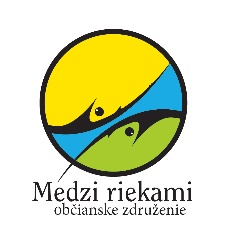 Kritériá pre výber projektov v rámci Programu rozvoja vidieka, pre výzvy vyhlasované občianskym združením Medzi riekamiOZ Medzi riekami bude pri hodnotení a výbere projektov aplikovať nasledovné kritériá pre výber projektov:Všeobecné podmienkyVýberové kritériáHodnotiace (bodovacie) kritériá odborného hodnoteniaRozlišovacie kritériaNa splnenie kritérií odborného hodnotenia musí byť splnená minimálna hranica pri bodovaných hodnotiacich kritériách, ktorá predstavuje 60% z maximálneho počtu bodov.                        Všeobecné podmienky OZ Medzi riekami nestanovuje všeobecné podmienky pre výber projektov nad rámec definovaných podmienok poskytnutia príspevku pre projektové opatrenia PRV SR 2014-2020.Všeobecné podmienky pre poskytnutie príspevku sa vzťahujú na všetkých žiadateľov o nenávratný finančný príspevok v rámci všetkých implementovaných opatrení v rámci PRV SR 2014 -2020. Vychádzajú z platnej legislatívy SR a EÚ. Všeobecné podmienky poskytnutia príspevku: Investície sa musia realizovať na území Slovenska, v prípade prístupu LEADER/CLLD na území príslušnej MAS Nehnuteľnosti, ktoré sú predmetom projektu sa musia nachádzať na území SR, resp. príslušnej MAS, hnuteľné veci, ktoré sú predmetom projektu – stroje, technológie a pod. sa musia využívať na území SR resp. príslušnej MAS; v rámci výziev k pre jednotlivé opatrenia sa môže v súlade s čl. 70 nariadenia (EÚ) č. 1303/2013 stanoviť, že niektoré aktivity neinvestičného charakteru môžu byť realizované aj mimo územia SR ale v rámci EÚ, napr. pri projektoch nadnárodnej spolupráce realizovaných miestnymi akčnými skupinami, pri vzdelávacích projektoch a pod. a mimo EÚ v prípade operácií, ktoré sa týkajú technickej pomoci alebo propagačných aktivít, ako aj v prípade projektov nadnárodnej spolupráce realizovaných miestnymi akčnými skupinami. Žiadateľ nemá evidované nedoplatky poistného na zdravotné poistenie, sociálne poistenie a príspevkov na starobné dôchodkové poistenie § 8a ods. 4 zákona č. 523/2004 Z. z. o rozpočtových pravidlách verejnej správy a o zmene a doplnení niektorých zákonov v znení neskorších predpisov. Splátkový kalendár potvrdený veriteľom sa akceptuje. Žiadateľ nie je v likvidácii (netýka sa fyzických osôb uvedených v § 2 odseku 2 písmena b), d) zákona č. 513/1991 Zb. Obchodný zákonník); nie je voči nemu vedené konkurzné konanie; nie je v konkurze, v reštrukturalizácii a nebol voči nemu zamietnutý návrh na vyhlásenie konkurzu pre nedostatok majetku a neporušil v predchádzajúcich 3 rokoch zákaz nelegálneho zamestnávania. § 8a ods. 4 zákona č. 523/2004 Z. z. o rozpočtových pravidlách verejnej správy a o zmene a doplnení niektorých zákonov v znení neskorších predpisov. V priebehu trvania zmluvy o poskytnutí NFP táto skutočnosť podlieha oznamovacej povinnosti prijímateľa voči poskytovateľovi. Žiadateľ má vysporiadané finančné vzťahy so štátnym rozpočtom v riadnej lehote, a nie je voči nemu vedený výkon rozhodnutia, čo neplatí, ak je výkon rozhodnutia vedený na podiel v spoločnej nehnuteľnosti alebo na pozemok v spoločne obhospodarovanej nehnuteľnosti podľa zákona č. 97/2003 Z. z. o pozemkových spoločenstvách v znení neskorších predpisov. § 8a ods. 4 zákona č. 523/2004 Z. z. o rozpočtových pravidlách verejnej správy a o zmene a doplnení niektorých zákonov v znení neskorších predpisov. V priebehu trvania zmluvy o poskytnutí NFP táto skutočnosť podlieha oznamovacej povinnosti prijímateľa voči poskytovateľovi. Podmienka sa netýka výkonu rozhodnutia voči členom riadiacich a dozorných orgánov žiadateľa, ale je relevantná vo vzťahu k subjektu žiadateľa.Na operáciu možno poskytnúť podporu z jedného alebo viacerých EŠIF alebo z jedného alebo viacerých programov a z iných nástrojov EÚ za podmienky, že sa na výdavkovú položku, zahrnutú do žiadosti o platbu na úhradu jedným z EŠIF, neposkytla podpora z iného fondu alebo nástroja EÚ a SR, ani podpora z rovnakého fondu v rámci iného programu, ani podpora z rovnakého fondu v rámci toho istého programu, ani v rámci predchádzajúceho obdobia. V priebehu trvania zmluvy o poskytnutí NFP táto skutočnosť podlieha oznamovacej povinnosti prijímateľa voči poskytovateľovi. Čl. 65 ods. 11 nariadenia Európskeho parlamentu a Rady (EÚ) č. 1303/2013, ktorým sa stanovujú spoločné ustanovenia o Európskom fonde regionálneho rozvoja, Európskom sociálnom fonde, Kohéznom fonde, Európskom poľnohospodárskom fonde pre rozvoj vidieka a Európskom námornom a rybárskom fonde a ktorým sa stanovujú všeobecné ustanovenia o Európskom fonde regionálneho rozvoja, Európskom sociálnom fonde, Kohéznom fonde a Európskom námornom a rybárskom fonde a ktorým sa zrušuje nariadenie Rady (ES) č. 1083/2006. Každá investičná operácia, ak sa na ňu vzťahuje zákon č. 24/2006 Z .z. o posudzovaní vplyvov na životné prostredie, musí byť vopred posúdená na základe tohto zákona. Čl. 45 ods. 1 nariadenia Európskeho parlamentu a Rady (EÚ) č. 1305/2013 o podpore rozvoja vidieka prostredníctvom Európskeho poľnohospodárskeho fondu pre rozvoj vidieka (EPFRV) a o zrušení nariadenia Rady (ES) č. 1698/2005. Žiadateľ musí postupovať pri obstarávaní tovarov, stavebných prác a služieb, ktoré sú financované z verejných prostriedkov, v súlade so zákonom č. 343/2015 Z. z. v znení neskorších predpisov. Zákon č. 343/2015 Z. z. o verejnom obstarávaní a o zmene a doplnení niektorých zákonov v znení neskorších predpisov v súvislosti s § 41 zákona č. 292/2014 Z. z. o príspevku poskytovanom z európskych štrukturálnych a investičných fondov a o zmene a doplnení niektorých zákonov. Žiadateľ musí zabezpečiť hospodárnosť, efektívnosť a účinnosť použitia verejných prostriedkov. § 19 ods. 3 zákona č. 523/2004 Z. z. o rozpočtových pravidlách verejnej správy a o zmene a doplnení niektorých zákonov v znení neskorších predpisov. Nepreukazuje sa pri paušálnych platbách. Žiadateľ musí dodržiavať princíp zákazu konfliktu záujmov v súlade so zákonom č. 292/2014 Z. z. o príspevku poskytovanom z európskych štrukturálnych a investičných fondov a o zmene a doplnení niektorých zákonov. § 46 zákona č. 292/2014 Z. z. o príspevku poskytovanom z európskych štrukturálnych a investičných fondov a o zmene a doplnení niektorých zákonov.Operácie, ktoré budú financované z EPFRV, nesmú zahŕňať činnosti, ktoré boli súčasťou operácie, v prípade ktorej sa začalo alebo malo začať vymáhacie konanie v súlade s článkom 71 nariadenia Európskeho parlamentu a Rady (EÚ) č. 1303/2013 po premiestnení výrobnej činnosti mimo EÚ. V priebehu trvania zmluvy o poskytnutí NFP táto skutočnosť podlieha oznamovacej povinnosti prijímateľa voči poskytovateľovi. Žiadateľ, ani jeho štatutárny orgán, ani žiadny člen štatutárneho orgánu, ani prokurista/osoba splnomocnená zastupovať žiadateľa v konaní o ŽoNFP neboli právoplatne odsúdení za trestný čin korupcie, za trestný čin poškodzovania finančných záujmov EÚ, za trestný čin legalizácie príjmu z trestnej činnosti, za trestný čin založenia, zosnovania a podporovania zločineckej skupiny alebo za trestný čin machinácie pri verejnom obstarávaní a verejnej dražbe. Nariadenie Komisie (ES, Euratom) č. 1302/2008 zo 17. decembra 2008 o centrálnej databáze vylúčených subjektov (ďalej len „Nariadenie o CED“). V prípade, že sa na dané činnosti vzťahujú pravidlá štátnej pomoci resp. pomoci de minimis, žiadateľ musí spĺňať podmienky vyplývajúce zo schém štátnej pomoci/pomoci de minimis. Nariadenie Komisie (EÚ) č. 702/2014, ktorým sa určité kategórie pomoci v odvetví poľnohospodárstva a lesného hospodárstva a vo vidieckych oblastiach vyhlasujú za zlučiteľné s vnútorným trhom pri uplatňovaní článkov 107 a 108 Zmluvy o fungovaní Európskej únie; Nariadenie Komisie (EÚ) č. 1407/2013 o uplatňovaní článkov 107 a 108 Zmluvy o fungovaní Európskej únie na pomoc de minimis. Nariadenie Komisie (EÚ) č. 651/2014 o vyhlásení určitých kategórií pomoci za zlúčiteľné s vnútorným trhom podľa článkov 107 a 108 Zmluvy o fungovaní Európskej únie. Podmienka je relevantná iba pre subjekty, ktoré sú v zmysle výzvy povinné preukázať splnenie tejto podmienky poskytnutia príspevku. Investícia musí byť v súlade s normami EÚ a SR, týkajúcimi sa danej investície. Žiadateľ, na ktorého sa vzťahuje povinnosť registrácie v registri partnerov verejného sektora, musí byť zapísaný v registri podľa zákona č. 315/2016 Z. z. o registri partnerov verejného sektora a o zmene a doplnení niektorých zákonov. Žiadateľ, ktorým je právnická osoba, nemá právoplatným rozsudkom uložený trest zákazu prijímať dotácie a/alebo subvencie, trest zákazu prijímať pomoc a podporu poskytovanú z fondov EÚ alebo trest zákazu činnosti vo verejnom obstarávaní podľa osobitného predpisu1. Nenávratný finančný príspevok na operáciu, zahŕňajúcu investície do infraštruktúry alebo produktívne investície, sa musí vrátiť, ak je operácia počas 5 rokov od záverečnej platby poskytnutej prijímateľovi, alebo počas obdobia stanovenom v pravidlách o štátnej pomoci, predmetom niektorej z nasledujúcich skutočností (čl. 71 nariadenia (EÚ) č. 1303/2013): skončenia alebo premiestnenia produktívnej činnosti mimo Slovenska; zmeny vlastníctva položky infraštruktúry, ktorá poskytuje firme alebo orgánu verejnej moci neoprávnené zvýhodnenie; podstatnej zmeny, ktorá ovplyvňuje jej povahu, ciele alebo podmienky realizácie, čo by spôsobilo narušenie jej pôvodných cieľov. Všetky všeobecné podmienky poskytnutia príspevku sa preukazujú pri podaní ŽoNFP okrem bodov 6, 7 a 13, kedy MAS môže odsúhlasiť preukazovanie až pri iných fázach implementácie projektu, čo bude uvedené vo výzve na predkladanie žiadostí.Výberové kritériáOZ Medzi riekami nestanovuje výberové kritériá pre výber projektov nad rámec definovaných kritérií pre výber projektov pre projektové opatrenia PRV SR 2014-2020.Výberové kritériá pre výber projektov sa vzťahujú na všetkých žiadateľov o nenávratný finančný príspevok v rámci jednotlivých implementovaných opatrení v rámci PRV SR 2014 -2020. Vychádzajú z platnej legislatívy SR a EÚ, z PRV SR 2014-2020 a zohľadňujú všeobecné zásady stanovené v čl. 7 a 8 nariadenia (EÚ) č. 1303/2013, tzn. zabraňujú každej diskriminácii z dôvodu pohlavia, rasy alebo etnického pôvodu, náboženstva alebo vierovyznania, zdravotného postihnutia, veku alebo sexuálnej orientácie počas prípravy a vykonávania PRV. uplatňujú zásadu udržateľného rozvoja a podporujú cieľ zachovania, ochrany a zlepšovania kvality životného prostredia Výberové kritériá pre výber projektov vychádzajú z PRV SR 2014-2020 a v prípade jeho modifikácií ich Riadiaci orgán primerane zosúladí.Podopatrenie 4.1 Podpora na investície do poľnohospodárskych podnikov:Projekt musí byť v súlade s identifikovanými oblasťami zamerania v PRV a aspoň jednou fokusovou oblasťou daného opatrenia. Posledná žiadosť o platbu sa musí podať v lehote do štyroch rokov od nadobudnutia účinnosti zmluvy. V prípade výziev, kedy lehota na podanie poslednej žiadosti o platbu nemôže byť dodržaná (napr. v súvislosti s končiacim sa programovým obdobím), je termín na podanie poslednej žiadosti o platbu najneskôr do 30.06.2023. Podopatrenie 4.2 Podpora pre investície na spracovanie/uvádzanie na trh a/alebo vývoj poľnohospodárskych výrobkov:Operácia prispieva prioritne k fokusovej oblasti 3A. Operácia prispieva sekundárne k fokusovej oblasti 6A. Žiadateľ musí predložiť podnikateľský plán. Na vstupy do výrobného procesu sa vzťahuje príloha I ZFEÚ. Podpora bude vykonávaná v súlade s nariadením Komisie (EÚ) č. 651/2014 vyhlasujúcim určité kategórie pomoci za zlučiteľné s vnútorným trhom pri uplatňovaní článkov 107 a 108 ZFEÚ. Posledná žiadosť o platbu sa musí podať v lehote do štyroch rokov od nadobudnutia účinnosti zmluvy. V prípade výziev, kedy lehota na podanie poslednej žiadosti o platbu nemôže byť dodržaná (napr. v súvislosti s končiacim sa programovým obdobím), je termín na podanie poslednej žiadosti o platbu najneskôr do 30.06.2023.Podopatrenie: 6.4 Podpora na investície do vytvárania a rozvoja nepoľnohospodárskych činností:Opatrenie prispieva prioritne k niektorej fokusovej oblasti v rámci daného opatrenia. Činnosti spojené s využívaním OZE prispievajú k fokusovej oblasti 5C.Realizácia projektu nepoľnohospodárskeho podniku vo vidieckej oblasti.Výsledkom investície nesmie byť poľnohospodárska činnosť alebo podpora takej aktivity, ktorá spadá do oblasti poľnohospodárstva alebo potravinárstva, ktorej výstup spracovania sa nachádza na prílohe I ZFEÚ. Vstupom spracovania môže byť aj produkt, ktorý sa nachádza na prílohe I ZFEÚ za podmienky, že je vstupom zároveň aj produkt mimo prílohy I ZFEÚ (s výnimkou spracovania poľnohospodárskych produktov, ktorých vstup spadá výlučne do prílohy I ZFEÚ a výstupom je energia z OZE alebo produkt, ktorý sa ďalej využíva na výrobu energie, ktorej časť sa uvádza do siete).Investície súvisiace s využívaním biomasy (vrátane drevnej) sú v súlade s kritériami udržateľného využitia biomasy v regiónoch Slovenska, ktoré budú vypracované MŽP SR na národnej úrovni (v spolupráci s MPRV SR) pred poskytnutím akejkoľvek podpory pre využitie biomasy (tento dokument by mal poskytnúť odôvodnenie, vrátane projekcií (so zdrojmi údajov) a vyznačiť oblasti Slovenska, kde by mohol byť vývoj trhu naďalej vhodný pre podporu na využitie biomasy z EÚ fondov, zohľadňujúc taktiež vplyvy na kvalitu ovzdušia). Na základe dokumentu Kritériá udržateľného využívania biomasy v regiónoch Slovenska pre programy SR na obdobie 2014 – 2020 spolufinancované z EŠIF – so zameraním na drevnú biomasu sa v zmysle odporúčaní EK tieto kritériá v prípade lesnej biomasy použijú len na spaľovacie zariadenia s menovitým tepelným príkonom ≥ 300 kW.Výrobná kapacita zariadení na výrobu tepelnej a/alebo elektrickej energie z obnoviteľných zdrojov energie presahuje kombinovanú priemernú ročnú spotrebu tepelnej energie a elektrickej energie v danom podniku vrátane domácnosti. Uvedená podmienka sa bude posudzovať pred realizáciou investície.Veľkosť nepoľnohospodárskeho podniku – mikro a malý podnik v zmysle odporúčania Komisie 2003/361/ES.V prípade výroby energie je časť energie spracovaná vo vlastnom podniku.V prípade spracovania poľnohospodárskych produktov, ktorých vstup spracovania výlučne spadá do Prílohy I ZFEÚ, je časť vyrobenej energie uvádzaná do siete (uvedením energie do siete sa rozumie aj predaj energie inému podniku).Všetky investície súvisiace s OZE musia byť v súlade so zákonom č. 309/2009 Z.z. o podpore obnoviteľných zdrojov energie a vysokoúčinnej kombinovanej výroby.Posledná žiadosť o platbu sa musí podať v lehote do štyroch rokov od nadobudnutia účinnosti zmluvy. V prípade výziev, kedy lehota na podanie poslednej žiadosti o platbu nemôže byť dodržaná (napr. v súvislosti s končiacim sa programovým obdobím), je termín na podanie poslednej žiadosti o platbu najneskôr do 30.06.2023.Podopatrenie: 7.4 Podpora na investície do vytvárania, zlepšovania alebo rozširovania miestnych základných služieb pre vidiecke obyvateľstvo vrátane voľného času a kultúry a súvisiacej infraštruktúry:Príspevok k aspoň jednej fokusovej oblasti daného opatrenia. Investície v rámci tejto operácie sú oprávnené na podporu, ak sa príslušné operácie vykonávajú v súlade s plánmi rozvoja obcí vo vidieckych oblastiach a ich základných služieb a sú konzistentné s akoukoľvek príslušnou stratégiou miestneho rozvoja, príp. sa opierajú o Miestnu Agendu 21 resp. iné plány a rozvojové dokumenty. Investície do využívania OZE a do úspor energie sú oprávnené, len pokiaľ sú tieto investície súčasťou iných investícií v rámci operácie (projektu). V prípade projektu predkladaného združeniami obcí musia obce preukázať spoluprácu predložením relevantnej zmluvy. Neumožňuje sa umelé rozdeľovanie projektu na etapy, t. z. každý samostatný projekt musí byť po ukončení realizácie funkčný, životaschopný a pod.. Povinnosť uplatňovať sociálny aspekt pri verejnom obstarávaní. Posledná žiadosť o platbu sa musí podať v lehote do štyroch rokov od nadobudnutia účinnosti zmluvy. V prípade výziev, kedy lehota na podanie poslednej žiadosti o platbu nemôže byť dodržaná (napr. v súvislosti s končiacim sa programovým obdobím), je termín na podanie poslednej žiadosti o platbu najneskôr do 30.06.2023. Podopatrenie: 7.5 Podpora na investície do rekreačnej infraštruktúry, turistických informácií a do turistickej infraštruktúry malých rozmerov na verejné využitie:Príspevok k aspoň jednej fokusovej oblasti daného opatrenia. Investície v rámci tejto operácie sú oprávnené na podporu, ak sa príslušné operácie vykonávajú v súlade s plánmi rozvoja obcí vo vidieckych oblastiach a ich základných služieb a sú konzistentné s akoukoľvek príslušnou stratégiou miestneho rozvoja, príp. sa opierajú o Miestnu Agendu 21 resp. iné plány a rozvojové dokumenty. V prípade projektu, predkladaného združeniami obcí, musia obce preukázať spoluprácu predložením relevantnej zmluvy. Neumožňuje sa umelé rozdeľovanie projektu na etapy, t. z. každý samostatný projekt musí byť po ukončení realizácie funkčný, životaschopný a pod.. Posledná žiadosť o platbu sa musí podať v lehote do štyroch rokov od nadobudnutia účinnosti zmluvy. V prípade výziev, kedy lehota na podanie poslednej žiadosti o platbu nemôže byť dodržaná (napr. v súvislosti s končiacim sa programovým obdobím), je termín na podanie poslednej žiadosti o platbu najneskôr do 30.06.2023.Povinnosť uplatňovať sociálny aspekt pri verejnom obstarávaní.Hodnotiace (bodovacie) kritériá a rozlišovacie kritéria PRV opatrenie 4, podopatrenie 4.1Stratégia OZ MR: ŠC: 1. Podporiť poľnohospodárstvo, Opatrenie 1.1. Podporiť živočíšnu a rastlinnú výrobu a Opatrenie 1.5. Zvýšiť využívanie OZEOblasť 1:  Špecializovaná rastlinná výrobaHodnotiace (bodovacie kritériá)Oblasť 2: Živočíšna výrobaHodnotiace (bodovacie kritériá)Oblasť 3: ZavlažovanieHodnotiace (bodovacie kritériá)Oblasť 4: Zníženie záťaže na životné prostredie vrátane technológií na znižovanie emisií skleníkových plynovHodnotiace (bodovacie kritériá)Oblasť 5: Skladovacie kapacity a pozberová úprava a oblasť odbytuHodnotiace (bodovacie kritériá)Oblasť 6: Zavádzanie inovatívnych technológií v súvislosti s variabilnou aplikáciou organických a anorganických (priemyselných) hnojív a ostatných substrátov s cieľom zlepšenia kvalitatívnych vlastností a úrodnosti pôdy a ochrany pred jej degradáciouHodnotiace (bodovacie kritériá)Oblasť 7: Biomasa, založenie porastov rýchlo rastúcich drevín a iných trvalých energetických plodín, investície súvisiace s energetickým využitím biomasy v spojitosti s investíciami v ostatných oblastiachHodnotiace (bodovacie kritériá)Na základe Projektu realizácie bude hodnotená kvalita predloženého projektu nasledovne:Na splnenie kritérií odborného hodnotenia musí byť splnená minimálna hranica pri bodovaných hodnotiacich kritériách, ktorá predstavuje 60% z maximálneho počtu bodov.Princípy uplatnenia výberu – rozlišovacie kritériáProjekty bude OZ Medzi riekami vyberať na základe uplatnenia vyššie uvedených hodnotiacich kritérií, t.j. projekty sa zoradia podľa počtu dosiahnutých bodov v zmysle bodovacích kritérií za jednotlivé oblasti a vytvorí sa hranica finančných možností za jednotlivé oblasti (posúdi sa súčet finančných požiadaviek všetkých zoradených projektov s finančnou alokáciou). V prípade, že požiadavka na finančné prostriedky prevýši finančný limit na kontrahovanie, budú pri výbere ŽoNFP v prípade rovnakého počtu bodov uprednostnené nasledovné kritériá podľa poradia: Pre oblasť č. 1 ,3 a 5Väčší počet bodov za bodovacie kritérium č. 5Väčší počet bodov za bodovacie kritérium č. 3Väčší počet bodov za bodovacie kritérium č. 4 Väčší počet bodov za bodovacie kritérium č. 1 Väčší počet bodov za bodovacie kritérium č. 2 Väčší počet bodov za bodovacie kritérium č. 6 Väčší počet bodov za bodovacie kritérium č. 7Pre oblasť č. 2Väčší počet bodov za bodovacie kritérium č. 6Väčší počet bodov za bodovacie kritérium č. 3Väčší počet bodov za bodovacie kritérium č. 5 Väčší počet bodov za bodovacie kritérium č. 4 Väčší počet bodov za bodovacie kritérium č. 1Väčší počet bodov za bodovacie kritérium č. 2 Väčší počet bodov za bodovacie kritérium č. 7Väčší počet bodov za bodovacie kritérium č. 8Pre oblasť č. 4 Väčší počet bodov za bodovacie kritérium č. 6Väčší počet bodov za bodovacie kritérium č. 3Väčší počet bodov za bodovacie kritérium č. 5 Väčší počet bodov za bodovacie kritérium č. 2 Väčší počet bodov za bodovacie kritérium č. 4Väčší počet bodov za bodovacie kritérium č. 1 Väčší počet bodov za bodovacie kritérium č. 7Väčší počet bodov za bodovacie kritérium č. 8Pre oblasť č. 6 a 7Väčší počet bodov za bodovacie kritérium č. 4Väčší počet bodov za bodovacie kritérium č. 3Väčší počet bodov za bodovacie kritérium č. 2 Väčší počet bodov za bodovacie kritérium č. 1 Väčší počet bodov za bodovacie kritérium č. 5Väčší počet bodov za bodovacie kritérium č. 6 Ak by sa ani pri takomto postupnom uplatnení kritérií nevedelo určiť konečné poradie pri rovnosti bodov, OZ Medzi riekami uplatní princíp nižších oprávnených výdavkov v rámci projektu. Uvedené rozlišovacie kritériá sa uplatnia v prípade uzavretých výziev. PRV Opatrenie 4, Podopatrenie 4.2Stratégia OZ MR: ŠC: 1. Podporiť poľnohospodárstvo, Opatrenie 1.3. Podporiť zhodnocovanie poľnohospodárskej produkcieHodnotiace (bodovacie) kritériáPrincípy uplatnenia výberu – rozlišovacie kritériáProjekty bude OZ Medzi riekami vyberať na základe uplatnenia hodnotiacich kritérií, t.j. projekty sa zoradia spolu za všetky aktivity podľa počtu dosiahnutých bodov v zmysle hodnotiacich kritérií a vytvorí sa hranica finančných možností (posúdi sa súčet finančných požiadaviek všetkých zoradených projektov s finančnou alokáciou).V prípade, že požiadavka na finančné prostriedky prevýši finančný limit na kontrahovanie, budú pri výbere ŽoNFP v prípade rovnakého počtu bodov uprednostnené nasledovné kritériá podľa poradia:1. Väčší počet bodov za bodovacie kritérium č. 52. Väčší počet bodov za bodovacie kritérium č. 13. Väčší počet bodov za bodovacie kritérium č. 24. Väčší počet bodov za bodovacie kritérium č. 35. Väčší počet bodov za bodovacie kritérium č. 4Ak by sa ani pri takomto postupnom uplatnení kritérií nevedelo určiť konečné poradie pri rovnosti bodov,  OZ Medzi riekami uplatní princíp nižších oprávnených výdavkov v rámci projektu.Uvedené rozlišovacie kritériá  sa uplatnia v prípade uzavretých výziev. PRV Opatrenie 6, Podopatrenie 6.4Stratégia OZ MR: ŠC: 1. Podporiť poľnohospodárstvo, Opatrenie 1.4. Podporiť miestne produkty na trhu a predaj z dvoraŠC: 4.	Zlepšiť podmienky na rozvoj vidieckeho CR, Opatrenie 4.1. Podporiť infraštruktúru v CRPrincípy uplatnenia výberu – rozlišovacie kritériáProjekty bude OZ Medzi riekami vyberať na základe uplatnenia hodnotiacich kritérií, t.j. projekty sa zoradia spolu za všetky aktivity podľa počtu dosiahnutých bodov v zmysle hodnotiacich kritérií a vytvorí sa hranica finančných možností (posúdi sa súčet finančných požiadaviek všetkých zoradených projektov s finančnou alokáciou).V prípade, že požiadavka na finančné prostriedky prevýši finančný limit na kontrahovanie, budú pri výbere ŽoNFP v prípade rovnakého počtu bodov uprednostnené nasledovné kritériá podľa poradia:1. Väčší počet bodov za bodovacie kritérium č. 52. Väčší počet bodov za bodovacie kritérium č. 13. Väčší počet bodov za bodovacie kritérium č. 24. Väčší počet bodov za bodovacie kritérium č. 35. Väčší počet bodov za bodovacie kritérium č. 4Ak by sa ani pri takomto postupnom uplatnení kritérií nevedelo určiť konečné poradie pri rovnosti bodov,  OZ Medzi riekami uplatní princíp nižších oprávnených výdavkov v rámci projektu.PRV Opatrenie 7, Podopatrenie 7.2, Podopatrenie 7.4, Podopatrenie 7.5Stratégia OZ MR: ŠC: 1. Podporiť poľnohospodárstvo, Opatrenie 1.4. Podporiť miestne produkty na trhu a predaj z dvoraŠC: 4. Zlepšiť podmienky na rozvoj vidieckeho CR, Opatrenie 4.1. Podporiť infraštruktúru v CR, Opatrenie 4.2. Zrekonštruovať chátrajúce pamiatkyŠC: 8.	Zlepšiť vzhľad intravilánov a extravilánov obcí, Opatrenie 8.1. Zlepšiť vzhľad intravilánov obcí, Opatrenie 8.2. Zlepšiť kvalitu extravilánov obcíPrincípy uplatnenia výberu – rozlišovacie kritériáProjekty bude OZ Medzi riekami vyberať na základe uplatnenia hodnotiacich kritérií, t.j. projekty sa zoradia spolu za všetky aktivity podľa počtu dosiahnutých bodov v zmysle hodnotiacich kritérií a vytvorí sa hranica finančných možností (posúdi sa súčet finančných požiadaviek všetkých zoradených projektov s finančnou alokáciou).V prípade, že požiadavka na finančné prostriedky prevýši finančný limit na kontrahovanie, budú pri výbere ŽoNFP v prípade rovnakého počtu bodov uprednostnené nasledovné kritériá podľa poradia:1. Väčší počet bodov za bodovacie kritérium č. 52. Väčší počet bodov za bodovacie kritérium č. 13. Väčší počet bodov za bodovacie kritérium č. 24. Väčší počet bodov za bodovacie kritérium č. 35. Väčší počet bodov za bodovacie kritérium č. 4Ak by sa ani pri takomto postupnom uplatnení kritérií nevedelo určiť konečné poradie pri rovnosti bodov,  OZ Medzi riekami uplatní princíp nižších oprávnených výdavkov v rámci projektu.P. č.P. č.KritériumBodyPoznámka1.1.Realizáciou projektu sa žiadateľ zaviaže zvýšiť počet pracovných miest  súvisiacich s projektom minimálne o 1 zamestnanca minimálne na 2 roky  a to najneskôr do 6 mesiacov od doby realizácie investície3Vykazujú sa miesta súvisiace so samotnou realizáciou projektu nie celkové miesta v podniku. Za počiatočný stav sa berie stav pred investíciou.  Pracovné miesto sa vytvára ako: -	pracovné miesto na celý úväzok t.j. minimálne 40 hodinový pracovný týždeň. Miesto sa musí vytvoriť najneskôr do 6 mesiacov od  predloženia záverečnej žiadosti o platbu alebo-	čiastočný úväzok resp. sezónne zamestnanie, pričom sa za čiastočný úväzok berie minimálne 20 hodinový týždenný úväzok. U sezónnych zamestnancov sa  za minimálny úväzok berie úväzok na jeden kalendárny mesiac. Uvedené sa môže vzájomne kombinovať. Za vytvorenie 1 pracovného miesta na 2 roky sa berie za ekvivalent zamestnanie takého počtu sezónnych zamestnancov resp. zamestnancov na čiastočný úväzok, na dobu dva roky so začiatkom najneskôr 6 mesiacov po zrealizovaní investície (6 mesiacov od záverečnej ŽoP), že počet odpracovaných hodín kumulatívne presiahne počet hodín pri zamestnaní pracovníka na 40  hodín týždenne na dobu dvoch rokov. Pracovné miesto musí byť s udržateľnosťou minimálne 2 roky. Udržateľnosť projektu v prípade operácií zložených z investície do infraštruktúry alebo investície do výroby sa musí zabezpečiť počas doby do piatich rokov od záverečnej platby poskytnutej prijímateľovi, alebo prípadne v období stanovenom v pravidlách o štátnej pomoci v prípade nasledujúcich skutočností: a)	skončenia alebo premiestnenia výrobnej činnosti mimo oblasti programu,b)	zmeny vlastníctva položky infraštruktúry, ktorá poskytuje firme alebo orgánu verejnej moci neoprávnené zvýhodnenie, c)	podstatnej zmeny, ktorá ovplyvňuje jej povahu, ciele alebo podmienky realizácie, čo by spôsobilo narušenie jej pôvodných cieľov. Uvedená lehota sa môže skrátiť na tri roky od záverečnej ŽoP poskytnutej prijímateľovi v prípadoch súvisiacich so zachovaním investícií alebo pracovných miest vytvorených MSP.2.2.Žiadateľ bol založený alebo vznikol v roku predchádzajúcemu vyhláseniu výzvy, nemá ukončený žiadny celý rok činnosti a preto nevie preukázať ekonomickú životaschopnosťŽiadateľ spĺňa aspoň jedno kritérium  ekonomickej životaschopnostiŽiadateľ spĺňa obidve kritériá ekonomickej životaschopnosti136Spôsob uplatňovania bude stanovený  vo výzve.Maximálny počet bodov je 63.3.Projekt prispieva k hlavným cieľom PRV v rámci opatrenia 4.1 na základe analýzy potrieb -  zvýšeniu efektívnosti výroby, k zvýšeniu produkcie alebo k zvýšeniu kvality výrobkov resp. súvisí s pestovaním resp. výrobou  nových produktov 5Žiadateľ uvedené popíše v žiadosti o NFP a v prípade  splnenia si uplatní 5 bodov.4.4.Projekt je zameraný hlavne na : zriadenie ( výsadbu ) nových sadov a výstavbu nových skleníkov (fóliovníkov) na pestovanie ovocia a zeleniny vrátane technológie  a vrátane pozberovej úpravy a skladovzriadenie ( výsadbu ) nových plantáží ovocia a chmeľníc, vrátane technológie a vrátane pozberovej úpravy a skladovzriadenie ( výsadbu ) nových vinohradov  vrátane technológie  a vrátane pozberovej úpravy a skladovrekonštrukciu a/alebo modernizáciu už  existujúcich skleníkov (fóliovníkov)  alebo sadov alebo vinohradov na pestovanie ovocia a zeleniny  alebo chmeľníc vrátane technológie  a vrátane pozberovej úpravy a skladov na pestovanie liečivých  rastlín, zeleniny, zemiakov alebo maku,  vrátane technológie  a vrátane pozberovej úpravy a skladovna pestovanie ostatných produktov špeciálnej rastlinnej výroby vrátane technológii a pozberovej úpravy a skladov stroje, automobily a náradie spojené so špecializovanou rastlinnou výrobouostatné nezaradené v predchádzajúcich bodoch  38  34323029   28  27  20Na zaradenie do jednej z kategórie a) až g) je nutné aby minimálne 70 % deklarovaných  výdavkov projektu spadalo do jednej z týchto kategórii. Ak sa 70 % dosiahne viacerými kategóriami a) až g), žiadateľ si uvedie vážený aritmetický priemer.Sklady a pozberová úprava sa môže zarátať do kategórií a) až f) len v prípade, že deklarované oprávnené výdavky  na ne predstavujú menej ako 40 % deklarovaných  oprávnených výdavkov na danú kategóriu a) až f). Inak  sa započíta do kategórie h).V prípade, že žiadateľ nedosiahne    70 % v rámci kategórií a) až g) uvedie si body podľa kategórie h) Oprávnenosť strojov, automobilov a náradia súvisiaceho so špecializovanou rastlinnou výrobou bude popísaná vo výzve.Maximálny počet bodov je 38.Kritériá nad rámec (vlastné kritériá)Kritériá nad rámec (vlastné kritériá)Kritériá nad rámec (vlastné kritériá)Kritériá nad rámec (vlastné kritériá)Kritériá nad rámec (vlastné kritériá)5.Žiadateľ ešte nezískal pomoc v rámci stratégie CLLD v danom opatreníŽiadateľ ešte nezískal pomoc v rámci stratégie CLLD v danom opatrení56.Žiadateľ je členom OZ MRŽiadateľ je členom OZ MR57.Hodnotenie kvality projektu – kvalitatívne hodnotenievhodnosť, účelnosť projektu a komplexnosť projektuspôsob realizácie projekturozpočet a efektívnosťadministratívna, odborná a technická kapacitaudržateľnosť projektuHodnotenie kvality projektu – kvalitatívne hodnotenievhodnosť, účelnosť projektu a komplexnosť projektuspôsob realizácie projekturozpočet a efektívnosťadministratívna, odborná a technická kapacitaudržateľnosť projektumax. 40Body sa uplatnia podľa tabuľky Hodnotenia kvality projektu uvedenej nižšie.Maximálny počet bodov je 40.Spolu prevzaté kritériá maximálneSpolu prevzaté kritériá maximálneSpolu prevzaté kritériá maximálne52Spolu  kritériá nad rámec (vlastné kritériá)maximálneSpolu  kritériá nad rámec (vlastné kritériá)maximálneSpolu  kritériá nad rámec (vlastné kritériá)maximálne50SpoluSpoluSpolu102P. č.P. č.KritériumBodyPoznámka1.1.Realizáciou projektu sa žiadateľ zaviaže zvýšiť počet pracovných miest  súvisiacich s projektom minimálne o 1 zamestnanca minimálne na 2 roky  a to najneskôr do 6 mesiacov od doby realizácie investície4Vykazujú sa miesta súvisiace so samotnou realizáciou projektu nie celkové miesta v podniku. Za počiatočný stav sa berie stav pred investíciou.  Pracovné miesto sa vytvára ako: pracovné miesto na celý úväzok t.j. minimálne 40 hodinový pracovný týždeň. Miesto sa musí vytvoriť najneskôr do 6 mesiacov od  predloženia záverečnej žiadosti o platbu alebočiastočný úväzok resp. sezónne zamestnanie, pričom sa za čiastočný úväzok berie minimálne 20 hodinový týždenný úväzok. U sezónnych zamestnancov sa  za minimálny úväzok berie úväzok na jeden kalendárny mesiac. Uvedené sa môže vzájomne kombinovať. Za vytvorenie 1 pracovného miesta na 2 roky sa berie za ekvivalent zamestnanie takého počtu sezónnych zamestnancov resp. zamestnancov na čiastočný úväzok, na dobu dva roky so začiatkom najneskôr 6 mesiacov po zrealizovaní investície (6 mesiacov od záverečnej ŽoP), že počet odpracovaných hodín kumulatívne presiahne počet hodín pri zamestnaní pracovníka na 40  hodín týždenne na dobu dvoch rokov. Pracovné miesto musí byť s udržateľnosťou minimálne 2 roky. Udržateľnosť projektu v prípade operácií zložených z investície do infraštruktúry alebo investície do výroby sa musí zabezpečiť počas doby do piatich rokov od záverečnej platby poskytnutej prijímateľovi, alebo prípadne v období stanovenom v pravidlách o štátnej pomoci v prípade nasledujúcich skutočností: skončenia alebo premiestnenia výrobnej činnosti mimo oblasti programu,zmeny vlastníctva položky infraštruktúry, ktorá poskytuje firme alebo orgánu verejnej moci neoprávnené zvýhodnenie, podstatnej zmeny, ktorá ovplyvňuje jej povahu, ciele alebo podmienky realizácie, čo by spôsobilo narušenie jej pôvodných cieľov. Uvedená lehota sa môže skrátiť na tri roky od záverečnej ŽoP poskytnutej prijímateľovi v prípadoch súvisiacich so zachovaním investícií alebo pracovných miest vytvorených MSP.2.2.Žiadateľ bol založený alebo vznikol v roku predchádzajúcemu vyhláseniu výzvy, nemá ukončený žiadny celý rok činnosti a preto nevie preukázať ekonomickú životaschopnosť.Žiadateľ spĺňa aspoň jedno kritérium  ekonomickej životaschopnosti.Žiadateľ spĺňa obidve kritériá ekonomickej životaschopnosti.136Spôsob uplatňovania bude stanovený  vo výzve.Maximálny počet bodov je 63.3.Projekt prispieva k hlavným cieľom PRV v rámci opatrenia 4.1 na základe analýzy potrieb -  zvýšeniu efektívnosti výroby, k zvýšeniu produkcie alebo k zvýšeniu kvality výrobkov resp. súvisí s výrobou  nových produktov.5Žiadateľ uvedené popíše v žiadosti o NFP a v prípade  splnenia si uplatní 5 bodov.4.4.Žiadateľ obhospodaroval minimálne 50 % pôdy v znevýhodnených oblastiach a/alebo v zraniteľných oblastiach.    5V prípade podávania žiadostí v nasledujúcich rokoch po roku 2015 sa berie deklarovaná výmera v žiadosti na ANC resp. SAPS v roku predchádzajúcom podávaniu žiadostí na dané opatrenie. Maximálny počet bodov je 55.5.Projekt je zameraný hlavne na :výstavbu nových  a rekonštrukciu a modernizáciu ustajňovacích priestorov HD, dojární, ovčínov a ošipární budov a hál pre chov hydiny  vrátane dodávky nových technológií, oplôtok a vrátane výstavby hnojných koncoviek, nákupu alebo výstavby zariadení na skladovanie živočíšnych odpadov vrátene technológií a silážnych alebo senážnych žľabov pre potreby živočíšnej výroby.  výstavbu alebo rekonštrukciu alebo modernizáciu ostatných stavieb pre hospodárske zvieratá neuvedené v predchádzajúcich bodoch vrátane technológií a vrátane výstavby hnojných koncoviek, nákupu alebo výstavby zariadení na skladovanie živočíšnych odpadov vrátene technológií a silážnych alebo senážnych žľabov pre potreby živočíšnej výroby  výstavba hnojných koncoviek, nákup alebo výstavba zariadení na skladovanie živočíšnych odpadov vrátene technológií a silážnych alebo senážnych žľabov pre potreby živočíšnej výroby   stroje, náradie, automobily spojené so živočíšnou výrobouostatné nezaradené v predchádzajúcich bodoch   4240383620Na zaradenie do jednej z kategórie a) až d) je nutné aby minimálne 70 % deklarovaných  výdavkov projektu spadalo do jednej z týchto kategórii. Ak sa 70 % dosiahne viacerými kategóriami a) až d), žiadateľ si uvedie vážený aritmetický priemer.Hnojné koncovky, zariadenia na skladovanie živočíšnych odpadov a silážne alebo senážne žľaby  sa môžu zarátať do kategórií a) až b) len v prípade, že deklarované oprávnené výdavky  na ne predstavujú menej ako 50 % deklarovaných  oprávnených výdavkov na danú kategóriu a) až b). Inak  sa započítajú do kategórie c). prípade, že žiadateľ nedosiahne    70 % v rámci kategórií a) až d) uvedie si body podľa kategórie e) Oprávnenosť strojov, automobilov a náradia súvisiaceho so špecializovanou rastlinnou výrobou bude popísaná vo výzve.Maximálny počet bodov je 42.Kritériá nad rámec (vlastné kritériá)Kritériá nad rámec (vlastné kritériá)Kritériá nad rámec (vlastné kritériá)Kritériá nad rámec (vlastné kritériá)Kritériá nad rámec (vlastné kritériá)6.Žiadateľ ešte nezískal pomoc v rámci stratégie CLLD v danom opatreníŽiadateľ ešte nezískal pomoc v rámci stratégie CLLD v danom opatrení57Hodnotenie kvality projektu – kvalitatívne hodnotenievhodnosť, účelnosť projektu a komplexnosť projektuspôsob realizácie projekturozpočet a efektívnosťadministratívna, odborná a technická kapacitaudržateľnosť projektuHodnotenie kvality projektu – kvalitatívne hodnotenievhodnosť, účelnosť projektu a komplexnosť projektuspôsob realizácie projekturozpočet a efektívnosťadministratívna, odborná a technická kapacitaudržateľnosť projektumax. 40Body sa uplatnia podľa tabuľky Hodnotenia kvality projektu uvedenej nižšie.Maximálny počet bodov je 40.8.Žiadateľ je členom OZ MRŽiadateľ je členom OZ MR5Spolu prevzaté kritériá maximálneSpolu prevzaté kritériá maximálneSpolu prevzaté kritériá maximálne62Spolu  kritériá nad rámec (vlastné kritériá)maximálneSpolu  kritériá nad rámec (vlastné kritériá)maximálneSpolu  kritériá nad rámec (vlastné kritériá)maximálne50SpoluSpoluSpolu112P. č.P. č.KritériumBodyPoznámka1.1.Žiadateľ bol založený alebo vznikol v roku predchádzajúcemu vyhláseniu výzvy, nemá ukončený žiadny celý rok činnosti a preto nevie preukázať ekonomickú životaschopnosťŽiadateľ spĺňa aspoň jedno kritérium  ekonomickej životaschopnostiŽiadateľ spĺňa obidve kritériá ekonomickej životaschopnosti136Spôsob uplatňovania bude stanovený  vo výzve.Maximálny počet bodov je 62.2.Projekt prispieva k hlavným cieľom PRV v rámci opatrenia 4.1 na základe analýzy potrieb -  zvýšeniu efektívnosti výroby, k zvýšeniu produkcie alebo k zvýšeniu kvality výrobkov resp. súvisí s pestovaním resp. výrobou  nových produktov5Žiadateľ uvedené popíše v žiadosti o NFP a v prípade  splnenia si uplatní 5 bodov.3.3.Žiadateľ si deklaruje oprávnené náklady  na jeden ha zavlažovanej plochy ( len ktorá je predmetom projektu ) vo výške:viac ako 1800 EUR/ha vrátaneviac ako 1400 EUR/ha  vrátane a menej ako 1800 EUR/ha viac ako 800 EUR/ha vrátane a menej ako 1400 EUR/hamenej ako 800 EUR/ha     2  61014Maximálny počet bodov je 144.4.Projekt je zameraný hlavne na :kolektívnu investíciu minimálne 3 personálne a majetkovo  neprepojených účastníkov spojenú s rekonštrukciou alebo modernizáciou existujúcich zavlažovacích zariadení prenajatých alebo v predchádzajúcich 10 rokoch odkúpených od š.p. Hydromeliorácie vrátane koncových zariadení alebo nových zavlažovacích zariadení vrátane koncových zariadení vybudovaných na melioračných zariadeniach vo vlastníctve š.p. Hydromeliorácie alebo v prenájme od š.p. Hydromeliorácie pričom je vypočítaná predpokladaná úspora vody po zrealizovaní investície viac ako 10 %.kolektívnu investíciu minimálne 3 personálne a majetkovo  neprepojených účastníkov spojenú s rekonštrukciou alebo modernizáciou existujúcich zavlažovacích zariadení prenajatých alebo v predchádzajúcich 10 rokoch odkúpených od š.p. Hydromeliorácie vrátane koncových zariadení alebo nových zavlažovacích zariadení vrátane koncových zariadení vybudovaných na melioračných zariadeniach vo vlastníctve š.p. Hydromeliorácie alebo v prenájme od š.p. Hydromeliorácie pričom je vypočítaná predpokladaná úspora vody po zrealizovaní investície viac ako 10 %.rekonštrukciu alebo modernizáciu  existujúcich zavlažovacích zariadení prenajatých alebo v predchádzajúcich 10 rokoch odkúpených od š.p. Hydromeliorácie   vrátane koncových zariadení.výstavbu resp. kúpu  nových zariadení na kvapkovú resp. jej ekvivalentnú  závlahu.ostatné aktivity súvisiace so zavlažovaním nezaradené v predchádzajúcich bodoch.  32  313028 24Na zaradenie do jednej z kategórie a) až e) je nutné aby minimálne 90 % deklarovaných  výdavkov projektu spadalo do jednej z týchto kategórii. Ak sa 90 % dosiahne viacerými kategóriami a) až e), žiadateľ si uvedie vážený aritmetický priemer.Inak  sa započíta do kategórie e) ( napr. len vybudovanie studní  alebo kúpa len samostatných koncových zariadení .Úsporu vody v prípade a) deklaruje žiadateľ výpočtom potvrdeným projektantom.Maximálny počet bodov je 32.Kritériá nad rámec (vlastné kritériá)Kritériá nad rámec (vlastné kritériá)Kritériá nad rámec (vlastné kritériá)Kritériá nad rámec (vlastné kritériá)Kritériá nad rámec (vlastné kritériá)5.Žiadateľ ešte nezískal pomoc v rámci stratégie CLLD v danom opatreníŽiadateľ ešte nezískal pomoc v rámci stratégie CLLD v danom opatrení56.Žiadateľ je členom OZ MRŽiadateľ je členom OZ MR57.Hodnotenie kvality projektu – kvalitatívne hodnotenievhodnosť, účelnosť projektu a komplexnosť projektuspôsob realizácie projekturozpočet a efektívnosťadministratívna, odborná a technická kapacitaudržateľnosť projektuHodnotenie kvality projektu – kvalitatívne hodnotenievhodnosť, účelnosť projektu a komplexnosť projektuspôsob realizácie projekturozpočet a efektívnosťadministratívna, odborná a technická kapacitaudržateľnosť projektumax. 40Body sa uplatnia podľa tabuľky Hodnotenia kvality projektu uvedenej nižšie.Maximálny počet bodov je 40.Spolu prevzaté kritériá maximálneSpolu prevzaté kritériá maximálneSpolu prevzaté kritériá maximálne57Spolu  kritériá nad rámec (vlastné kritériá)maximálneSpolu  kritériá nad rámec (vlastné kritériá)maximálneSpolu  kritériá nad rámec (vlastné kritériá)maximálne50Spolu maximálneSpolu maximálneSpolu maximálne107P. č.P. č.KritériumBodyPoznámka1.1.Žiadateľ bol založený alebo vznikol v roku predchádzajúcemu vyhláseniu výzvy, nemá ukončený žiadny celý rok činnosti a preto nevie preukázať ekonomickú životaschopnosťŽiadateľ spĺňa aspoň jedno kritérium  ekonomickej životaschopnostiŽiadateľ spĺňa obidve kritériá ekonomickej životaschopnosti136 Spôsob uplatňovania bude stanovený  vo výzve.Maximálny počet bodov je 62.2.Projekt prispieva k hlavným cieľom PRV v rámci opatrenia 4.1 na základe analýzy potrieb -  zvýšeniu efektívnosti výroby, k zvýšeniu produkcie alebo k zvýšeniu kvality výrobkov 3Žiadateľ uvedené popíše v žiadosti o NFP a v prípade  splnenia si uplatní 3body.3.3.Projekt prispieva k zníženiu   skleníkových plynov, predovšetkým metánu, sadzí a následne CO2 max           5Metodika uplatnenia bodov bude určená vo výzve.Maximálny počet bodov je 5.4.4.Žiadateľ obhospodaroval minimálne 50 % pôdy v znevýhodnených oblastiach a/alebo v zraniteľných oblastiach  5V prípade podávania žiadostí v nasledujúcich rokoch po roku 2015 sa berie deklarovaná výmera v žiadosti na ANC resp. SAPS v roku predchádzajúcom podávaniu žiadostí na dané opatrenie. Maximálny počet bodov je 55.5.Projekt je zameraný hlavne na :investície do objektov a technológií na bezpečné uskladnenie a nakladanie s hospodárskymi hnojivami a inými vedľajšími produktmi vlastnej živočíšnej výroby (výstavba hnojísk, uskladňovacích nádrží alebo žúmp);investície do objektov a technológii na uskladnenie hnojív a chemických prípravkov v rastlinnej výrobe a do objektov, technológií a zariadení na bezpečné uskladnenie senáže a silážeinvestície do nových technológií na znižovanie emisií skleníkových plynov v ustajnení hospodárskych zvierat a pri skladovaní mlieka a na budovanie čističiek postrekovačovostatné investície súvisiace so znižovaním ekologickej záťaže nezaradené v predchádzajúcich bodoch   33302926Na zaradenie do jednej z kategórie a) až c) je nutné aby minimálne 70 % deklarovaných  výdavkov projektu spadalo do jednej z týchto kategórii. Ak sa 70 % dosiahne viacerými kategóriami a) až c), žiadateľ si uvedie vážený aritmetický priemer.Inak  sa započítajú do kategórie d).Maximálny počet bodov je 33.Kritériá nad rámec (vlastné kritériá)Kritériá nad rámec (vlastné kritériá)Kritériá nad rámec (vlastné kritériá)Kritériá nad rámec (vlastné kritériá)Kritériá nad rámec (vlastné kritériá)6.Žiadateľ ešte nezískal pomoc v rámci stratégie CLLD v danom opatreníŽiadateľ ešte nezískal pomoc v rámci stratégie CLLD v danom opatrení57.Hodnotenie kvality projektu – kvalitatívne hodnotenievhodnosť, účelnosť projektu a komplexnosť projektuspôsob realizácie projekturozpočet a efektívnosťadministratívna, odborná a technická kapacitaudržateľnosť projektuHodnotenie kvality projektu – kvalitatívne hodnotenievhodnosť, účelnosť projektu a komplexnosť projektuspôsob realizácie projekturozpočet a efektívnosťadministratívna, odborná a technická kapacitaudržateľnosť projektumax. 40Body sa uplatnia podľa tabuľky Hodnotenia kvality projektu uvedenej nižšie.Maximálny počet bodov je 40.8.Žiadateľ je členom OZ MRŽiadateľ je členom OZ MR5Spolu prevzaté kritériá maximálneSpolu prevzaté kritériá maximálneSpolu prevzaté kritériá maximálne52Spolu  kritériá nad rámec (vlastné kritériá)maximálneSpolu  kritériá nad rámec (vlastné kritériá)maximálneSpolu  kritériá nad rámec (vlastné kritériá)maximálne50Spolu maximálneSpolu maximálneSpolu maximálne102P. č.P. č.KritériumBodyPoznámka1.1.Realizáciou projektu sa žiadateľ zaviaže zvýšiť počet pracovných miest  súvisiacich s projektom minimálne o 1 zamestnanca minimálne na 2 roky  a to najneskôr do 6 mesiacov od doby realizácie investície3Vykazujú sa miesta súvisiace so samotnou realizáciou projektu nie celkové miesta v podniku. Za počiatočný stav sa berie stav pred investíciou.  Pracovné miesto sa vytvára ako: -	pracovné miesto na celý úväzok t.j. minimálne 40 hodinový pracovný týždeň. Miesto sa musí vytvoriť najneskôr do 6 mesiacov od  predloženia záverečnej žiadosti o platbu alebo-	čiastočný úväzok resp. sezónne zamestnanie, pričom sa za čiastočný úväzok berie minimálne 20 hodinový týždenný úväzok. U sezónnych zamestnancov sa  za minimálny úväzok berie úväzok na jeden kalendárny mesiac. Uvedené sa môže vzájomne kombinovať. Za vytvorenie 1 pracovného miesta na 2 roky sa berie za ekvivalent zamestnanie takého počtu sezónnych zamestnancov resp. zamestnancov na čiastočný úväzok, na dobu dva roky so začiatkom najneskôr 6 mesiacov po zrealizovaní investície (6 mesiacov od záverečnej ŽoP), že počet odpracovaných hodín kumulatívne presiahne počet hodín pri zamestnaní pracovníka na 40  hodín týždenne na dobu dvoch rokov. Pracovné miesto musí byť s udržateľnosťou minimálne 2 roky. Udržateľnosť projektu v prípade operácií zložených z investície do infraštruktúry alebo investície do výroby sa musí zabezpečiť počas doby do piatich rokov od záverečnej platby poskytnutej prijímateľovi, alebo prípadne v období stanovenom v pravidlách o štátnej pomoci v prípade nasledujúcich skutočností: a)	skončenia alebo premiestnenia výrobnej činnosti mimo oblasti programu,b)	zmeny vlastníctva položky infraštruktúry, ktorá poskytuje firme alebo orgánu verejnej moci neoprávnené zvýhodnenie, c)	podstatnej zmeny, ktorá ovplyvňuje jej povahu, ciele alebo podmienky realizácie, čo by spôsobilo narušenie jej pôvodných cieľov. Uvedená lehota sa môže skrátiť na tri roky od záverečnej ŽoP poskytnutej prijímateľovi v prípadoch súvisiacich so zachovaním investícií alebo pracovných miest vytvorených MSP.  2.2.Žiadateľ bol založený alebo vznikol v roku predchádzajúcemu vyhláseniu výzvy, nemá ukončený žiadny celý rok činnosti a preto nevie preukázať ekonomickú životaschopnosťŽiadateľ spĺňa aspoň jedno kritérium  ekonomickej životaschopnostiŽiadateľ spĺňa obidve kritériá ekonomickej životaschopnosti136 Spôsob uplatňovania bude stanovený  vo výzve.Maximálny počet bodov je 63.3.Projekt prispieva k hlavným cieľom PRV v rámci opatrenia 4.1 na základe analýzy potrieb -  zvýšeniu efektívnosti výroby, k zvýšeniu produkcie alebo k zvýšeniu kvality výrobkov 5.Žiadateľ uvedené popíše v žiadosti o NFP a v prípade  splnenia si uplatní 5 bodov.4.4.Projekt je zameraný hlavne na :oblasť odbytu zriadením predajní nákup resp. modernizáciu zariadení a technológií pozberovej úpravyvybudovanie, modernizácia alebo rekonštrukcia skladovacích kapacít vrátane technológiíostatné v rámci zamerania nezaradené do predchádzajúcich bodov 38363428Na zaradenie do jednej z kategórie a) až c) je nutné aby minimálne 70 % deklarovaných  výdavkov projektu spadalo do jednej z týchto kategórii. Ak sa 70 % dosiahne viacerými kategóriami a) až c), žiadateľ si uvedie vážený aritmetický priemer.V prípade, že žiadateľ nedosiahne    70 % v rámci kategórií a) až c) uvedie si body podľa kategórie d) ( napr. stroje  automobily resp. náradie, prepravky, vaky bedne predstavujú viac ako 30% deklarovaných výdavkov.Maximálny počet bodov je 38.Kritériá nad rámec (vlastné kritériá)Kritériá nad rámec (vlastné kritériá)Kritériá nad rámec (vlastné kritériá)Kritériá nad rámec (vlastné kritériá)Kritériá nad rámec (vlastné kritériá)5.Žiadateľ ešte nezískal pomoc v rámci stratégie CLLD v danom opatreníŽiadateľ ešte nezískal pomoc v rámci stratégie CLLD v danom opatrení56.Žiadateľ je členom OZ MRŽiadateľ je členom OZ MR57.Hodnotenie kvality projektu – kvalitatívne hodnotenievhodnosť, účelnosť projektu a komplexnosť projektuspôsob realizácie projekturozpočet a efektívnosťadministratívna, odborná a technická kapacitaudržateľnosť projektuHodnotenie kvality projektu – kvalitatívne hodnotenievhodnosť, účelnosť projektu a komplexnosť projektuspôsob realizácie projekturozpočet a efektívnosťadministratívna, odborná a technická kapacitaudržateľnosť projektumax. 40Body sa uplatnia podľa tabuľky Hodnotenia kvality projektu uvedenej nižšie.Maximálny počet bodov je 40.Spolu prevzaté kritériá maximálneSpolu prevzaté kritériá maximálneSpolu prevzaté kritériá maximálne52Spolu  kritériá nad rámec (vlastné kritériá)maximálneSpolu  kritériá nad rámec (vlastné kritériá)maximálneSpolu  kritériá nad rámec (vlastné kritériá)maximálne50Spolu maximálneSpolu maximálneSpolu maximálne102P. č.KritériumBodyPoznámka1.Žiadateľ bol založený alebo vznikol v roku predchádzajúcemu vyhláseniu výzvy, nemá ukončený žiadny celý rok činnosti a preto nevie preukázať ekonomickú životaschopnosťŽiadateľ spĺňa aspoň jedno kritérium  ekonomickej životaschopnostiŽiadateľ spĺňa obidve kritériá ekonomickej životaschopnosti136Spôsob uplatňovania bude stanovený  vo výzve.Maximálny počet bodov 62.Projekt prispieva k hlavným cieľom PRV v rámci opatrenia 4.1 na základe analýzy potrieb -  zvýšeniu efektívnosti výroby, k zvýšeniu produkcie alebo k zvýšeniu kvality výrobkov resp. k pestovaniu nových produktov  5Žiadateľ uvedené popíše v žiadosti o NFP a na základe splnenia si uplatní body.3.Projekt je zameraný hlavne na :na obstaranie inovatívnych technológií umožňujúcich variabilnú aplikáciu organických a anorganických hnojív a ostatných substrátov s cieľom lepšenia kvalitatívnych vlastností a úrodnosti pôdy a ochrany pred jej degradáciou  na obstaranie inovatívnych technológií umožňujúcich variabilnú aplikáciu organických a anorganických hnojív a ostatných substrátov s cieľom lepšenia kvalitatívnych vlastností a úrodnosti pôdy a ochrany pred jej degradáciou vrátane traktorov, áut a ťahačov pričom oprávnené výdavky na nich nepresiahnu 30 %  oprávnených výdavkov projektu na nákup inovatívnych technológií umožňujúcich variabilnú aplikáciu organických a anorganických hnojív a ostatných substrátov s cieľom lepšenia kvalitatívnych vlastností a úrodnosti pôdy a ochrany pred jej degradáciou vrátane traktorov, áut a ťahačov pričom oprávnené výdavky na nich nepresiahnu 50 %  oprávnených výdavkov projektuostatné inovatívne technológie v súvislosti s danou činnosťou  nezaradené v predchádzajúcich bodoch  38343220Žiadateľ deklaruje, že ide o inovatívnu technológiu potvrdením NPPC – TSUP Rovinka. Maximálny počet bodov je 38.Kritériá nad rámec (vlastné kritériá)Kritériá nad rámec (vlastné kritériá)Kritériá nad rámec (vlastné kritériá)Kritériá nad rámec (vlastné kritériá)Žiadateľ ešte nezískal pomoc v rámci stratégie CLLD v danom opatreníŽiadateľ ešte nezískal pomoc v rámci stratégie CLLD v danom opatrení5Žiadateľ je členom OZ MRŽiadateľ je členom OZ MR5Hodnotenie kvality projektu – kvalitatívne hodnotenievhodnosť, účelnosť projektu a komplexnosť projektuspôsob realizácie projekturozpočet a efektívnosťadministratívna, odborná a technická kapacitaudržateľnosť projektuHodnotenie kvality projektu – kvalitatívne hodnotenievhodnosť, účelnosť projektu a komplexnosť projektuspôsob realizácie projekturozpočet a efektívnosťadministratívna, odborná a technická kapacitaudržateľnosť projektumax. 40Body sa uplatnia podľa tabuľky Hodnotenia kvality projektu uvedenej nižšie.Maximálny počet bodov je 40.Spolu prevzaté kritériá maximálneSpolu prevzaté kritériá maximálne49Spolu  kritériá nad rámec (vlastné kritériá)maximálneSpolu  kritériá nad rámec (vlastné kritériá)maximálne50Spolu maximálneSpolu maximálne99P. č.P. č.KritériumBodyPoznámka1.1.Žiadateľ bol založený alebo vznikol v roku predchádzajúcemu vyhláseniu výzvy, nemá ukončený žiadny celý rok činnosti a preto nevie preukázať ekonomickú životaschopnosťŽiadateľ spĺňa aspoň jedno kritérium  ekonomickej životaschopnostiŽiadateľ spĺňa obidve kritériá ekonomickej životaschopnosti137 Spôsob uplatňovania bude stanovený  vo výzve.Maximálny počet bodov je 72.2.Projekt prispieva k hlavným cieľom PRV v rámci opatrenia 4.1 na základe analýzy potrieb -  zvýšeniu efektívnosti výroby, k zvýšeniu produkcie alebo k zvýšeniu kvality výrobkov, resp. k pestovaniu nových produktov 5Žiadateľ uvedené popíše v žiadosti o NFP a na základe splnenia si uplatní body.3.3.Projekt je zameraný hlavne na :investície do využitia biomasy resp. s ňou súvisiace investícieinvestície do založenia porastov rýchlo rastúcich drevín a iných trvalých energetických plodín  38  35Na zaradenie do jednej z kategórie a) alebo b) je nutné aby minimálne 80 % oprávnených výdavkov zahŕňalo len tieto dve kategórie ( nie sú tam zahrnuté. Napr. stroje, automobily  a pod. ). V prípade že sú súčasťou projektu obidve kategórie, vyráta sa vážený aritmetický priemer z deklarovaných oprávnených výdavkov.Maximálny počet bodov je 38.Kritériá nad rámec (vlastné kritériá)Kritériá nad rámec (vlastné kritériá)Kritériá nad rámec (vlastné kritériá)Kritériá nad rámec (vlastné kritériá)Kritériá nad rámec (vlastné kritériá)4.Žiadateľ ešte nezískal pomoc v rámci stratégie CLLD v danom opatreníŽiadateľ ešte nezískal pomoc v rámci stratégie CLLD v danom opatrení55.Žiadateľ je členom OZ MRŽiadateľ je členom OZ MR56.Hodnotenie kvality projektu – kvalitatívne hodnoteniea)	vhodnosť, účelnosť projektu a komplexnosť projektub)	spôsob realizácie projektuc)	rozpočet a efektívnosťd)	administratívna, odborná a technická kapacitaudržateľnosť projektuHodnotenie kvality projektu – kvalitatívne hodnoteniea)	vhodnosť, účelnosť projektu a komplexnosť projektub)	spôsob realizácie projektuc)	rozpočet a efektívnosťd)	administratívna, odborná a technická kapacitaudržateľnosť projektumax. 40Body sa uplatnia podľa tabuľky Hodnotenia kvality projektu uvedenej nižšie.Maximálny počet bodov je 40.Spolu prevzaté kritériá maximálneSpolu prevzaté kritériá maximálneSpolu prevzaté kritériá maximálne50Spolu  kritériá nad rámec (vlastné kritériá)maximálneSpolu  kritériá nad rámec (vlastné kritériá)maximálneSpolu  kritériá nad rámec (vlastné kritériá)maximálne50Spolu maximálneSpolu maximálneSpolu maximálne1008. Hodnotenie kvality projektu (príp. ako kritérium 7.)8. Hodnotenie kvality projektu (príp. ako kritérium 7.)8. Hodnotenie kvality projektu (príp. ako kritérium 7.)8. A Vhodnosť, účelnosť a komplexnosť projektu8. A Vhodnosť, účelnosť a komplexnosť projektu8. A Vhodnosť, účelnosť a komplexnosť projektuRozpätiePopisBodyDobrýCieľ je dostatočne identifikovaný v súvislosti s komplexným riešením jednej z oblastí 1 až 7. Účel je dodržaný. Z projektu vyplýva, že uvedené aktivity resp. činnosti sú v rámci podnikania žiadateľa nedostatočné, trend vývoja príslušných ukazovateľov potvrdzuje opodstatnenosť realizácie činností.1Veľmi dobrýCieľ projektu je definovaný v súvislosti s komplexným riešením jednej z oblastí 1 až 7. Je preukázaná vhodnosť a účelnosť projektu v nadväznosti na existujúci stav. Z projektu vyplýva, že uvedené aktivity resp. činnosti sú v rámci podnikania žiadateľa nedostatočné a z hľadiska trendu vývoja príslušných ukazovateľov je realizácia takýchto činností veľmi opodstatnená.3VynikajúciCieľ projektu je jednoznačne definovaný v súvislosti s komplexným riešením jednej z oblastí 1 až 7 s evidentným zlepšením v nadväznosti na primárny cieľ projektu. Jednotlivé činnosti a aktivity komplexne riešia požadovaný stav vrátane ekologických kritérií. Realizácia uvedených činností výraznou mierou prispeje k naplneniu zadefinovaných cieľov.58.B  Spôsob realizácie projektu  8.B  Spôsob realizácie projektu  8.B  Spôsob realizácie projektu  8.B.1 Uskutočniteľnosť činností projektu8.B.1 Uskutočniteľnosť činností projektu8.B.1 Uskutočniteľnosť činností projektuRozpätiePopisBodyDobrýČinnosti projektu sú primerane stanovené a popísané, postup realizácie má logickú nadväznosť. Existujú predpoklady, že cieľ projektu by mohol byť dobre naplnený. Definuje riziká a berie do úvahy skutočnosti, ktoré môžu mať vplyv na jeho realizáciu. Riziká sú eliminované čiastočne.1Veľmi dobrýČinnosti projektu sú veľmi dobre stanovené a popísané, postup realizácie má logickú nadväznosť. Existujú predpoklady, že cieľ projektu bude naplnený. Definuje riziká a berie do úvahy všetky skutočnosti, ktoré môžu mať vplyv na jeho realizáciu. Riziká sú eliminované.3VynikajúciVšetky činnosti projektu sú reálne stanovené, dostatočne podrobne popísané a majú logickú nadväznosť. Postup realizácie je logicky a zrozumiteľne popísaný. Je reálny predpoklad, že projekt bude veľmi úspešne zrealizovaný - obsahuje všetky potrebné činnosti na dosiahnutie stanoveného cieľa a berie do úvahy všetky skutočnosti, ktoré môžu mať vplyv na jeho realizáciu. Všetky zadefinované riziká sú vhodne eliminované.58.B.2  Zosúladenie časového harmonogramu s činnosťami8.B.2  Zosúladenie časového harmonogramu s činnosťami8.B.2  Zosúladenie časového harmonogramu s činnosťamiRozpätiePopisBodyDobrýČasový harmonogram realizácie činností nie je stanovený ideálne, pravdepodobne budú vyžadované aspoň minimálne zmeny (harmonogramu, činností, rozpočtu).1Veľmi dobrýČasový harmonogram realizácie činností je stanovený veľmi reálne a nie je identifikovaný žiadny problém s realizáciou projektu.3VynikajúciČasový harmonogram a postupnosť všetkých činností je stanovený reálne a je predpoklad úspešného naplnenia cieľov projektu v zmysle predloženého časového harmonogramu. V prípade, že sú identifikované riziká nedodržania harmonogramu, je plne zabezpečená ich eliminácia.58.C  Rozpočet a nákladová efektívnosť 8.C  Rozpočet a nákladová efektívnosť 8.C  Rozpočet a nákladová efektívnosť DobréRozpočet projektu pokrýva realizáciu všetkých činností. Žiadateľ má zabezpečené dostatočné zdroje na zabezpečenie úspešnej realizácie. Žiadateľ určil výšku spolufinancovania s malými nepresnosťami (napr. zaokrúhľovanie). Rozpočet neobsahuje matematické chyby. Investičná náročnosť projektu je adekvátna rozsahu a typu projektu (mierne nadhodnotená alebo podhodnotená).1Veľmi dobréRozpočet projektu veľmi dobre zabezpečuje realizáciu projektu, reálne odpovedá zabezpečovaným činnostiam, spolufinancovanie je určené správne rozpočet je bez chýb. Investičná náročnosť projektu veľmi dobre odzrkadľujú rozsah a typ projektu.3VynikajúceRozpočet projektu vynikajúco pokrýva realizáciu všetkých projektovaných činností. Žiadateľ má zabezpečené dostatočné zdroje na zabezpečenie úspešnej realizácie. Žiadateľ určil výšku spolufinancovania správne. Rozpočet neobsahuje matematické chyby. Investičná náročnosť projektu je ideálna k rozsahu a typu projektu.58.D Administratívna, odborná a technická kapacita žiadateľa8.D Administratívna, odborná a technická kapacita žiadateľa8.D Administratívna, odborná a technická kapacita žiadateľa8.D.1  Preukázateľnosť dostatočných odborných skúsenosti žiadateľa 8.D.1  Preukázateľnosť dostatočných odborných skúsenosti žiadateľa 8.D.1  Preukázateľnosť dostatočných odborných skúsenosti žiadateľa RozpätiePopisBodyDobráŽiadateľ má skúsenosti s realizáciou činností v príslušnej oblasti. Zároveň vie preukázať aj odbornú spôsobilosť na zabezpečenie požadovaných činností.1Veľmi dobráŽiadateľ má veľmi dobré skúsenosti s realizáciou činností v príslušnej oblasti. Zároveň vie preukázať aj odbornú a technickú spôsobilosť na veľmi dobré zabezpečenie požadovaných činností a realizácie projektu.  3VynikajúcaŽiadateľ má sám alebo s pomocou iných osôb vynikajúce odborné skúsenosti v príslušnej oblasti a vie dokladovať veľmi dobrú schopnosť zabezpečiť realizáciu investície z technickej stránky prostredníctvom deklarovaných skúseností.58.D.2  Zabezpečenie administratívnych kapacít8.D.2  Zabezpečenie administratívnych kapacít8.D.2  Zabezpečenie administratívnych kapacítRozpätiePopisBodyDobréŽiadateľ má dostatočne a účelne definované administratívne kapacity na zabezpečenie realizácie projektu v rámci celej doby trvania.1Veľmi dobréŽiadateľ má veľmi dobre definované administratívne kapacity na zabezpečenie realizácie projektu  v rámci celej doby trvania.3VynikajúceŽiadateľ má sám alebo s pomocou iných osôb nadštandardné a vynikajúco definované administratívne kapacity na zabezpečenie realizácie projektu v rámci celej doby trvania.58.E Udržateľnosť projektu8.E Udržateľnosť projektu8.E Udržateľnosť projektu8.E.1 Finančná, technologická a technická udržateľnosť výsledkov projektu8.E.1 Finančná, technologická a technická udržateľnosť výsledkov projektu8.E.1 Finančná, technologická a technická udržateľnosť výsledkov projektuRozpätiePopisBodyDobrá Projekt je v súlade s trendmi vývoja v príslušnej oblasti a žiadateľ popisuje finančnú udržateľnosť výsledkov projektu, ktorá je odzrkadlená aj vo finančnej analýze projektu. Technologicky a technicky je projekt primerane riešený.1Veľmi dobráŽiadateľ má stabilné a dostatočné zdroje financovania. Projekt je v súlade s trendmi vývoja v príslušnej oblasti a žiadateľ popisuje finančnú udržateľnosť výsledkov projektu, ktorá je odzrkadlená aj vo finančnej analýze projektu. Finančná analýza projektu neuvádza riziká v oblasti financovania. Technologicky a technicky je projekt veľmi dobre riešený.3VynikajúcaŽiadateľ má stabilné a dostatočné zdroje financovania. Projekt je v súlade s trendmi vývoja v príslušnej oblasti. Finančná udržateľnosť výsledkov projektu je veľmi dobrá a presne popísaná. Všetky riziká sú vynikajúco eliminované. Sú použité najmodernejšie technológie a techniky.58.E.2 Multiplikačný efekt výsledkov projektu8.E.2 Multiplikačný efekt výsledkov projektu8.E.2 Multiplikačný efekt výsledkov projektuRozpätiePopisBodyDobrýProjekt čiastočne podnecuje realizáciu ďalších činností, formy spolupráce alebo šírenie dobrej praxe.1Veľmi dobrýProjekt podnecuje realizáciu ďalších činností, formy spolupráce alebo šírenie dobrej praxe. Projekt popisuje a definuje aj prepojenia a synergie či už v rámci odvetvia alebo v rámci reťazca.3VynikajúciProjekt vynikajúco podnecuje realizáciu ďalších činností, formy spolupráce alebo šírenie dobrej praxe. Projekt veľmi dobre nadväzuje na výrobu produktov a je prepojený s odbytom. Definuje veľmi dobre možné prepojenia na ostatné produkty, partnerov, odbytové kanály a pod..5Prevzaté kritériáPrevzaté kritériáPrevzaté kritériáPrevzaté kritériáP. č.KritériumBodyPoznámka1.Projekt súvisí aj s ekonomickým rozvojom alebo projekt kombinuje viacero akcií vytvárajúcich konkrétne podmienky pre ekonomický rozvoj vidieckych obcí (t. z. napr., že podporené investície budú mať pozitívny vplyv na zamestnanosť, rozvoj podnikania a pod.), za predpokladu súladu ekonomického rozvoja s ochranou životného prostredia a racionálneho využitia prírodných zdrojov alebo projekt obsahuje aj prvky zelenej infraštruktúry52.Projekt rieši aj uľahčenie prístupu marginalizovaných skupín (vrátane marginalizovaných rómskych komunít) alebo súčasťou projektu je aj zelená infraštruktúra. 53.Hodnotenie kvality projektu – kvalitatívne hodnotenievhodnosť, účelnosť a komplexnosť projektuspôsob realizácie projekturozpočet a nákladová efektívnosťadministratívna, odborná a technická kapacitaudržateľnosť projektumax40Spolu maximálne 40 bodovKritériá nad rámec (vlastné kritériá)Kritériá nad rámec (vlastné kritériá)Kritériá nad rámec (vlastné kritériá)Kritériá nad rámec (vlastné kritériá)4.Žiadateľ ešte nezískal pomoc v rámci stratégie CLLD v danom opatrení55.Počet obyvateľov, ktorí budú mať prospech so zrealizovaného projektu do 200 obyvateľovdo 200 do 500 obyvateľovnad 500 obyvateľov 235maximálne 5 bodovSpolu prevzaté kritériá maximálneSpolu prevzaté kritériá maximálne50Spolu  kritériá nad rámec (vlastné kritériá)maximálneSpolu  kritériá nad rámec (vlastné kritériá)maximálne10Spolu maximálneSpolu maximálne603. Hodnotenie kvality projektu3. Hodnotenie kvality projektu3. Hodnotenie kvality projektu3. A Vhodnosť, účelnosť a komplexnosť  projektu, reálnosť dosiahnutia cieľov projektu3. A Vhodnosť, účelnosť a komplexnosť  projektu, reálnosť dosiahnutia cieľov projektu3. A Vhodnosť, účelnosť a komplexnosť  projektu, reálnosť dosiahnutia cieľov projektu3. A. 1 Zabezpečenie  komplexného prístupu, vhodnosti a účelnosti3. A. 1 Zabezpečenie  komplexného prístupu, vhodnosti a účelnosti3. A. 1 Zabezpečenie  komplexného prístupu, vhodnosti a účelnostiRozpätiePopisBodyDobrýCieľ je dostatočne identifikovaný. Účel je dodržaný. 1Veľmi dobrýCieľ projektu je definovaný v súvislosti s komplexným riešením u žiadateľa. Popisom je preukázaná vhodnosť a účelnosť projektu v nadväznosti na  danú hustotu obyvateľstva a prírodné podmienky.    3VynikajúciCieľ projektu je jednoznačne a veľmi dobre definovaný v súvislosti s komplexným riešením u žiadateľa s evidentným zlepšením v nadväznosti na primárny cieľ projektu. Jednotlivé činnosti a aktivity komplexne riešia požadovaný stav. Popisom je preukázaná vynikajúca vhodnosť a účelnosť projektu v nadväznosti na  danú hustotu obyvateľstva a prírodné podmienky.    53.A.2  Definovanie cieľov projektu k podpore činností, ktoré sú v rámci danej obci nedostatočné a reálnosť ich dosiahnutia3.A.2  Definovanie cieľov projektu k podpore činností, ktoré sú v rámci danej obci nedostatočné a reálnosť ich dosiahnutia3.A.2  Definovanie cieľov projektu k podpore činností, ktoré sú v rámci danej obci nedostatočné a reálnosť ich dosiahnutiaRozpätiePopisBodyDobréZ projektu vyplýva, že navrhované aktivity a činnosti sú u žiadateľa nedostatočné, trend vývoja príslušných ukazovateľov potvrdzuje opodstatnenosť realizácie činností, dosiahnutie cieľov projektu však nemusí byť  na 100% reálne.  1Veľmi dobréZ projektu vyplýva, že uvedené aktivity sú u žiadateľa nedostatočné a z hľadiska trendu vývoja príslušných ukazovateľov je realizácia takýchto činností veľmi potrebná. Dosiahnutie cieľov projektu jeho realizáciou je pravdepodobne reálne.3VynikajúceRealizácia navrhovaných  činností a aktivít výraznou mierou prispeje k naplneniu zadefinovaných cieľov. Reálnosť dosiahnutia cieľov je veľmi vysoká.53.B Spôsob realizácie projektu, uskutočniteľnosť a harmonogram3.B Spôsob realizácie projektu, uskutočniteľnosť a harmonogram3.B Spôsob realizácie projektu, uskutočniteľnosť a harmonogramRozpätiePopisBodyDobrýČinnosti projektu a spôsob realizácie je primerane stanovený a popísaný, postup realizácie má logickú nadväznosť. Existujú predpoklady, že cieľ projektu by mohol byť dobre naplnený. Projekt definuje riziká a berie do úvahy  skutočnosti, ktoré môžu mať vplyv na jeho realizáciu. Riziká sú eliminované čiastočne. Časový harmonogram realizácie aktivít nie je stanovený ideálne, pravdepodobne budú vyžadované aspoň minimálne zmeny (harmonogramu, činností, rozpočtu).1Veľmi dobrýČinnosti projektu a spôsob realizácie je veľmi dobre stanovený a popísaný, postup realizácie má logickú nadväznosť. Existujú predpoklady, že cieľ projektu bude naplnený. Projekt definuje riziká a berie do úvahy všetky skutočnosti, ktoré môžu mať vplyv na jeho realizáciu. Riziká sú eliminované. Časový harmonogram realizácie aktivít je stanovený veľmi reálne a nie je identifikovaný žiadny problém s realizáciou projektu.3VynikajúciVšetky činnosti projektu sú reálne stanovené, dostatočne podrobne popísané a majú logickú nadväznosť. Spôsob a postup realizácie je logicky a zrozumiteľne popísaný. Je reálny predpoklad, že projekt bude veľmi úspešne zrealizovaný - obsahuje všetky potrebné činnosti na dosiahnutie stanoveného cieľa a berie do úvahy všetky skutočnosti, ktoré môžu mať vplyv na jeho realizáciu. Všetky zadefinované riziká sú vhodne eliminované. Časový harmonogram a postupnosť všetkých činností je stanovený reálne a je predpoklad úspešného naplnenia cieľov projektu v zmysle predloženého časového harmonogramu. V prípade, že sú identifikované riziká nedodržania harmonogramu, je plne zabezpečená ich eliminácia.53.C Rozpočet a nákladová efektívnosť, realizovateľnosť projektu z finančného hľadiska3.C Rozpočet a nákladová efektívnosť, realizovateľnosť projektu z finančného hľadiska3.C Rozpočet a nákladová efektívnosť, realizovateľnosť projektu z finančného hľadiskaRozpätiePopisBodyDobréRozpočet projektu pokrýva realizáciu všetkých činností. Žiadateľ má zabezpečené dostatočné zdroje  na zabezpečenie úspešnej realizácie. Rozpočet neobsahuje matematické chyby.1Veľmi dobréRozpočet projektu veľmi dobre zabezpečuje realizáciu projektu, reálne odpovedá zabezpečovaným činnostiam, rozpočet je bez chýb. Zároveň pokrýva riziká spojené s realizáciou. 3VynikajúceRozpočet projektu vynikajúco pokrýva realizáciu všetkých projektovaných činností. Z hľadiska efektívnosti vynaložených zdrojov maximálne zohľadňuje danosti danej obce. Žiadateľ má zabezpečené dostatočné zdroje  na zabezpečenie úspešnej realizácie. Rozpočet neobsahuje matematické  chyby. Zároveň eliminuje prípadné riziká spojené s realizáciou.53.D Administratívna, odborná a technická kapacita žiadateľa3.D Administratívna, odborná a technická kapacita žiadateľa3.D Administratívna, odborná a technická kapacita žiadateľa3.D.1  Preukázateľnosť dostatočných odborných skúsenosti žiadateľa3.D.1  Preukázateľnosť dostatočných odborných skúsenosti žiadateľa3.D.1  Preukázateľnosť dostatočných odborných skúsenosti žiadateľaRozpätiePopisBodyDobráŽiadateľ má sám alebo s pomocou iných osôb skúsenosti s realizáciou činností v príslušnej oblasti. Zároveň vie preukázať aj odbornú spôsobilosť na primerané zabezpečenie požadovaných činností sám resp. prostredníctvom iných osôb, ktoré na základe uzatvorených  zmluvných vzťahov bude využívať na realizáciu projektu.   1Veľmi dobraŽiadateľ sám alebo s pomocou iných osôb má veľmi dobré skúsenosti s realizáciou činností v príslušnej oblasti. Zároveň vie sám resp. prostredníctvom iných osôb, ktoré na základe uzatvorených  zmluvných vzťahov bude využívať na realizáciu projektu preukázať aj odbornú a technickú spôsobilosť na veľmi dobré zabezpečenie požadovaných činností a realizácie projektu.  3VynikajúcaŽiadateľ sám alebo s pomocou iných osôb má vynikajúce odborné skúsenosti v príslušnej oblasti resp. vie dokladovať vynikajúcu  schopnosť zabezpečiť realizáciu investície z technickej a odbornej stránky prostredníctvom deklarovaných skúseností sám resp. prostredníctvom iných osôb, ktoré na základe uzatvorených  zmluvných vzťahov bude využívať na realizáciu projektu.   53.D.2  Zabezpečenie administratívnych kapacít3.D.2  Zabezpečenie administratívnych kapacít3.D.2  Zabezpečenie administratívnych kapacítRozpätiePopisBodyDobréŽiadateľ má sám alebo zmluvne prostredníctvom tretích osôb dostatočne a účelne definované administratívne kapacity na zabezpečenie realizácie projektu  v rámci celej doby trvania.1Veľmi dobréŽiadateľ má sám alebo zmluvne prostredníctvom tretích osôb veľmi dobre definované administratívne kapacity na zabezpečenie realizácie projektu  v rámci celej doby trvania.3VynikajúceŽiadateľ má sám alebo zmluvne prostredníctvom tretích osôb nadštandardné a vynikajúco definované administratívne kapacity na zabezpečenie realizácie projektu  v rámci celej doby trvania.53.E Udržateľnosť projektu3.E Udržateľnosť projektu3.E Udržateľnosť projektu3.E.1  Finančná, technologická a technická  udržateľnosť výsledkov projektu3.E.1  Finančná, technologická a technická  udržateľnosť výsledkov projektu3.E.1  Finančná, technologická a technická  udržateľnosť výsledkov projektuRozpätiePopisBodyDobrá Projekt je v súlade s trendmi vývoja v príslušnej oblasti a žiadateľ popisuje finančnú udržateľnosť výsledkov projektu, ktorá je odzrkadlená aj vo finančnej analýze projektu. Technologicky a technicky  je projekt primerane riešený.1Veľmi dobráŽiadateľ má stabilné a dostatočné zdroje financovania. Projekt je v súlade s trendmi vývoja v príslušnej oblasti a žiadateľ popisuje finančnú udržateľnosť výsledkov projektu, ktorá je odzrkadlená aj vo finančnej analýze projektu. Finančná analýza projektu neuvádza riziká v oblasti financovania. Technologicky a technicky je projekt veľmi dobre riešený.3VynikajúcaŽiadateľ má stabilné a dostatočné zdroje financovania. Projekt je v súlade s trendmi vývoja v príslušnej oblasti.  Finančná udržateľnosť výsledkov projektu je veľmi dobrá a  presne popísaná.  Všetky riziká sú vynikajúco eliminované. Sú použité najmodernejšie technológie a techniky.53.E.2  Multiplikačný efekt výsledkov projektu3.E.2  Multiplikačný efekt výsledkov projektu3.E.2  Multiplikačný efekt výsledkov projektuRozpätiePopisBodyDobrýProjekt realizácie čiastočne podnecuje a popisuje realizáciu ďalších činností  súvisiacich s projektom. 1Veľmi dobrýProjekt realizácie podnecuje a popisuje realizáciu ďalších činností súvisiacich s projektom, formy spolupráce alebo šírenie dobrej praxe a ďalších nadväzujúcich aktivít.3VynikajúciProjekt vynikajúco podnecuje a popisuje realizáciu ďalších činností súvisiacich s projektom, formy spolupráce alebo šírenie dobrej praxe a ďalších aktivít. 5P. č.KritériumBodyPoznámka1.Realizáciou projektu sa žiadateľ zaviaže zvýšiť počet pracovných miest  súvisiacich s projektom minimálne o 1 zamestnanca minimálne na 2 roky  a to najneskôr do 6 mesiacov od doby realizácie investície.3Vykazujú sa miesta súvisiace so samotnou realizáciou projektu nie celkové miesta v podniku.Za počiatočný stav sa berie stav pred investíciou.  Pracovné miesto sa vytvára ako: pracovné miesto na celý úväzok t.j. minimálne 40 hodinový pracovný týždeň. Miesto sa musí vytvoriť najneskôr do 6 mesiacov od  predloženia záverečnej žiadosti o platbu alebočiastočný úväzok resp. sezónne zamestnanie, pričom sa za čiastočný úväzok berie minimálne 20 hodinový týždenný úväzok. U sezónnych zamestnancov sa  za minimálny úväzok berie úväzok na jeden kalendárny mesiac. Uvedené sa môže vzájomne kombinovať. Za vytvorenie 1 pracovného miesta na 2 roky sa berie za ekvivalent zamestnanie takého počtu sezónnych zamestnancov resp. zamestnancov na čiastočný úväzok, na dobu dva roky so začiatkom najneskôr 6 mesiacov po zrealizovaní investície (6 mesiacov od záverečnej ŽoP), že počet odpracovaných hodín kumulatívne presiahne počet hodín pri zamestnaní pracovníka na 40  hodín týždenne na dobu dvoch rokov. Pracovné miesto musí byť s udržateľnosťou minimálne 2 roky. Udržateľnosť projektu v prípade operácií zložených z investície do infraštruktúry alebo investície do výroby sa musí zabezpečiť počas doby do piatich rokov od záverečnej platby poskytnutej prijímateľovi, alebo prípadne v období stanovenom v pravidlách o štátnej pomoci v prípade nasledujúcich skutočností: skončenia alebo premiestnenia výrobnej činnosti mimo oblasti programu,zmeny vlastníctva položky infraštruktúry, ktorá poskytuje firme alebo orgánu verejnej moci neoprávnené zvýhodnenie, podstatnej zmeny, ktorá ovplyvňuje jej povahu, ciele alebo podmienky realizácie, čo by spôsobilo narušenie jej pôvodných cieľov. Uvedená lehota sa môže skrátiť na tri roky od záverečnej ŽoP poskytnutej prijímateľovi v prípadoch súvisiacich so zachovaním investícií alebo pracovných miest vytvorených MSP.  2.Súčasťou investície v projekte je ubytovacie zariadenie s nižšou kapacitou ako 15 lôžok alebo projekt zahŕňa aspoň 50 % oprávnených výdavkov len na doplnkové služby spojené s cestovným ruchom. 33.Súčasťou projektu ( oprávnených výdavkov ) je aj vybudovanie zelenej infraštruktúry ( zeleň, úprava okolia, výsadba stromov ) alebo projekt rieši aj uľahčenie prístupu marginalizovaných skupín 64.Žiadateľ nemal schválený projekt v rámci opatrenia 3.1 PRV 2007-2013 v súvislosti s vidieckym cestovným ruchom a agroturistikou35.Hodnotenie kvality projektu – kvalitatívne hodnotenievhodnosť, účelnosť a komplexnosť projektuspôsob realizácie projekturozpočet a nákladová efektívnosťadministratívna, odborná a technická kapacitaudržateľnosť projektumax.40Spolu maximálne 40.Spolu maximálneSpolu maximálne55Kritériá nad rámec (vlastné kritériá)Kritériá nad rámec (vlastné kritériá)Kritériá nad rámec (vlastné kritériá)Kritériá nad rámec (vlastné kritériá)6.Žiadateľ ešte nezískal pomoc v rámci stratégie CLLD v danom opatrení57.Žiadateľ je členom OZ MR5Spolu prevzaté kritériá maximálneSpolu prevzaté kritériá maximálne55Spolu  kritériá nad rámec (vlastné kritériá)maximálneSpolu  kritériá nad rámec (vlastné kritériá)maximálne10Spolu maximálneSpolu maximálne655. Hodnotenie kvality projektu5. A Vhodnosť , účelnosť a komplexnosť  projektu5. A.1 Zabezpečenie  komplexného prístupu5. Hodnotenie kvality projektu5. A Vhodnosť , účelnosť a komplexnosť  projektu5. A.1 Zabezpečenie  komplexného prístupu5. Hodnotenie kvality projektu5. A Vhodnosť , účelnosť a komplexnosť  projektu5. A.1 Zabezpečenie  komplexného prístupu RozpätiePopisBodyDobrýCieľ je dostatočne identifikovaný v súvislosti s komplexným  riešením služieb cestovného ruchu. Účel je dodržaný.1Veľmi dobrýCieľ projektu je definovaný v súvislosti s komplexným riešením cestovného ruchu v regióne/obci. Je preukázaná vhodnosť a účelnosť projektu v nadväznosti na existujúce služby.2VynikajúciCieľ projektu je jednoznačne definovaný v súvislosti s komplexným riešením služieb cestovného ruchu v regióne/obci s  evidentným zlepšením v nadväznosti na primárny cieľ projektu. Jednotlivé činnosti a aktivity komplexne riešia požadovaný stav.45.A.2  Ciele projektu k podpore činností, ktoré sú v rámci daného regiónu/ organizácie nedostatočné5.A.2  Ciele projektu k podpore činností, ktoré sú v rámci daného regiónu/ organizácie nedostatočné5.A.2  Ciele projektu k podpore činností, ktoré sú v rámci daného regiónu/ organizácie nedostatočné RozpätiePopisBodyDobréZ projektu vyplýva, že uvedené služby sú v rámci predmetného regiónu/obci nedostatočné, trend vývoja príslušných ukazovateľov potvrdzuje opodstatnenosť realizácie činností. 1Veľmi dobréZ projektu vyplýva, že uvedené služby sú v rámci predmetného regiónu/obce nedostatočné a z hľadiska trendu vývoja príslušných ukazovateľov je realizácia takýchto činností veľmi opodstatnená.2VynikajúceRealizácia uvedených činností výraznou mierou prispeje k naplneniu zadefinovaných cieľov. 45.B Spôsob realizácie projektu5.B.1  Uskutočniteľnosť činností projektu5.B Spôsob realizácie projektu5.B.1  Uskutočniteľnosť činností projektu5.B Spôsob realizácie projektu5.B.1  Uskutočniteľnosť činností projektu RozpätiePopisBodyDobrýČinnosti projektu sú primerane stanovené a popísané, postup realizácie má logickú nadväznosť. Existujú predpoklady, že cieľ projektu by mohol byť dobre naplnený. Definuje riziká a berie do úvahy  skutočnosti, ktoré môžu mať vplyv na jeho realizáciu. Riziká sú eliminované čiastočne.1Veľmi dobrýČinnosti projektu sú veľmi dobre stanovené a popísané, postup realizácie má logickú nadväznosť. Existujú predpoklady, že cieľ projektu bude naplnený. Definuje riziká a berie do úvahy všetky skutočnosti, ktoré môžu mať vplyv na jeho realizáciu. Riziká sú eliminované.2VynikajúciVšetky činnosti projektu sú vynikajúco stanovené, dostatočne podrobne popísané a majú logickú nadväznosť. Postup realizácie je logicky a zrozumiteľne popísaný. Je reálny predpoklad, že projekt bude veľmi úspešne zrealizovaný - obsahuje všetky potrebné činnosti na dosiahnutie stanoveného cieľa a berie do úvahy všetky skutočnosti, ktoré môžu mať vplyv na jeho realizáciu. Všetky zadefinované riziká sú vhodne eliminované.45.B.2  Zosúladenie časového harmonogramu s činnosťami5.B.2  Zosúladenie časového harmonogramu s činnosťami5.B.2  Zosúladenie časového harmonogramu s činnosťami RozpätiePopisBodyDobré Časový harmonogram realizácie činností nie je stanovený ideálne, pravdepodobne budú vyžadované aspoň minimálne zmeny (harmonogramu, činností, rozpočtu).1Veľmi dobréČasový harmonogram realizácie činností je stanovený reálne a nie je identifikovaný žiadny problém s realizáciou projektu.2VynikajúceČasový harmonogram a postupnosť všetkých činností je stanovený vynikajúco a je predpoklad ideálneho naplnenia cieľov projektu v zmysle predloženého časového harmonogramu. V prípade, že sú identifikované riziká nedodržania harmonogramu, je plne zabezpečená ich eliminácia. 45.C Rozpočet a nákladová efektívnosť5.C.1  Realizovateľnosť projektu z finančného hľadiska a jeho rozpočet5.C Rozpočet a nákladová efektívnosť5.C.1  Realizovateľnosť projektu z finančného hľadiska a jeho rozpočet5.C Rozpočet a nákladová efektívnosť5.C.1  Realizovateľnosť projektu z finančného hľadiska a jeho rozpočet RozpätiePopisBodyDobré Rozpočet projektu pokrýva realizáciu všetkých činností. Žiadateľ má zabezpečené dostatočné zdroje  na zabezpečenie úspešnej realizácie. Žiadateľ určil výšku spolufinancovania s malými nepresnosťami (napr. zaokrúhľovanie). Rozpočet neobsahuje matematické chyby.1Veľmi dobréRozpočet projektu veľmi dobre zabezpečuje realizáciu projektu, reálne odpovedá zabezpečovaným činnostiam, spolufinancovanie je určené správne rozpočet je bez chýb.2VynikajúceRozpočet projektu vynikajúco pokrýva realizáciu všetkých projektovaných činností. Žiadateľ má zabezpečené dostatočné zdroje  na zabezpečenie úspešnej realizácie. Žiadateľ určil výšku spolufinancovania správne. Rozpočet neobsahuje matematické  chyby. 45.C.2  Efektívnosť vynaložených finančných prostriedkov (vo vzťahu k podmienkami, v ktorých je projekt realizovaný)5.C.2  Efektívnosť vynaložených finančných prostriedkov (vo vzťahu k podmienkami, v ktorých je projekt realizovaný)5.C.2  Efektívnosť vynaložených finančných prostriedkov (vo vzťahu k podmienkami, v ktorých je projekt realizovaný) RozpätiePopisBodyDobráInvestičná náročnosť a efektívnosť je adekvátna rozsahu a typu projektu (mierne nadhodnotená alebo podhodnotená).1Veľmi dobraInvestičná náročnosť a efektívnosť veľmi dobre  odzrkadľuje rozsah a typ projektu.2VynikajúcaInvestičná náročnosť a efektívnosť je ideálna k rozsahu a typu projektu.45.D Administratívna, odborná a technická kapacita žiadateľa5.D.1  Preukázateľnosť dostatočných odborných skúsenosti žiadateľa5.D Administratívna, odborná a technická kapacita žiadateľa5.D.1  Preukázateľnosť dostatočných odborných skúsenosti žiadateľa5.D Administratívna, odborná a technická kapacita žiadateľa5.D.1  Preukázateľnosť dostatočných odborných skúsenosti žiadateľa RozpätiePopisBodyDobrá Žiadateľ má skúsenosti s realizáciou činností v príslušnej oblasti. Zároveň vie preukázať aj odbornú spôsobilosť na zabezpečenie požadovaných činností.  1Veľmi dobraŽiadateľ má veľmi dobré skúsenosti s realizáciou činností v príslušnej oblasti. Zároveň vie preukázať aj odbornú a technickú spôsobilosť na veľmi dobré zabezpečenie požadovaných činností a realizácie projektu.  2VynikajúcaŽiadateľ má vynikajúce odborné skúsenosti v príslušnej oblasti a vie dokladovať vynikajúce schopnosť zabezpečiť realizáciu investície z technickej stránky prostredníctvom deklarovaných skúseností.   45.D.2  Zabezpečenie administratívnych kapacít5.D.2  Zabezpečenie administratívnych kapacít5.D.2  Zabezpečenie administratívnych kapacít RozpätiePopisBodyDobréŽiadateľ má dostatočne a účelne definované administratívne kapacity na zabezpečenie realizácie projektu  v rámci celej doby trvania.1Veľmi dobréŽiadateľ má veľmi dobre definované administratívne kapacity na zabezpečenie realizácie projektu  v rámci celej doby trvania.2VynikajúceŽiadateľ má nadštandardné a vynikajúco definované administratívne kapacity na zabezpečenie realizácie projektu  v rámci celej doby trvania.45.E Udržateľnosť projektu5.E.1  Finančná, technologická a technická  udržateľnosť výsledkov projektu5.E Udržateľnosť projektu5.E.1  Finančná, technologická a technická  udržateľnosť výsledkov projektu5.E Udržateľnosť projektu5.E.1  Finančná, technologická a technická  udržateľnosť výsledkov projektu RozpätiePopisBodyDobrá Projekt je v súlade s trendmi vývoja v príslušnej oblasti a žiadateľ popisuje finančnú udržateľnosť výsledkov projektu, ktorá je odzrkadlená aj vo finančnej analýze projektu. Technologicky a technicky  je projekt primerane riešený.1Veľmi dobraŽiadateľ má stabilné a dostatočné zdroje financovania. Projekt je v súlade s trendmi vývoja v príslušnej oblasti a žiadateľ popisuje finančnú udržateľnosť výsledkov projektu, ktorá je odzrkadlená aj vo finančnej analýze projektu. Finančná analýza projektu neuvádza riziká v oblasti financovania. Technologicky a technicky je projekt veľmi dobre riešený.2VynikajúcaŽiadateľ má stabilné a dostatočné zdroje financovania. Projekt je v súlade s trendmi vývoja v príslušnej oblasti.  Finančná udržateľnosť výsledkov projektu je vynikajúca  a  presne popísaná.  Všetky riziká sú vynikajúco eliminované. Sú použité najmodernejšie technológie a techniky.45.E.2  Multiplikačný efekt výsledkov projektu5.E.2  Multiplikačný efekt výsledkov projektu5.E.2  Multiplikačný efekt výsledkov projektu RozpätiePopisBodyDobrýProjekt čiastočne podnecuje realizáciu ďalších činností formy spolupráce alebo šírenie dobrej praxe. 1Veľmi dobrýProjekt podnecuje realizáciu ďalších činností, formy spolupráce alebo šírenie dobrej praxe. Popisuje prepojenie na ďalšie aktivity v území.2VynikajúciProjekt vynikajúco podnecuje realizáciu ďalších činností formy spolupráce alebo šírenie dobrej praxe. Definuje prepojenia a z nich vyplývajúce synergie na ďalšie aktivity v území, popisuje pridanú hodnotu týchto nadväzujúcich činností.4P. č.KritériumBodyPoznámka1.Projekt súvisí aj s ekonomickým rozvojom alebo projekt kombinuje viacero akcií vytvárajúcich konkrétne podmienky pre ekonomický rozvoj vidieckych obcí (t. z. napr., že podporené investície budú mať pozitívny vplyv na zamestnanosť, rozvoj podnikania a pod.), za predpokladu súladu ekonomického rozvoja s ochranou životného prostredia a racionálneho využitia prírodných zdrojov alebo projekt obsahuje aj prvky zelenej infraštruktúry52.Projekt rieši aj uľahčenie prístupu marginalizovaných skupín ( vrátane marginalizovaných rómskych komunít) alebo súčasťou projektu je aj zelená infraštruktúra. 53.Hodnotenie kvality projektu – kvalitatívne hodnotenievhodnosť, účelnosť a komplexnosť projektuspôsob realizácie projekturozpočet a nákladová efektívnosťadministratívna, odborná a technická kapacitaudržateľnosť projektumax40Spolu maximálne 40 bodovKritériá nad rámec (vlastné kritériá)Kritériá nad rámec (vlastné kritériá)Kritériá nad rámec (vlastné kritériá)Kritériá nad rámec (vlastné kritériá)4.Žiadateľ ešte nezískal pomoc v rámci stratégie CLLD v danom opatrení55.Počet obyvateľov, ktorí budú mať prospech so zrealizovaného projektu do 200 obyvateľovdo 200 do 500 obyvateľovnad 500 obyvateľov 235maximálne 5 bodovSpolu prevzaté kritériá maximálneSpolu prevzaté kritériá maximálne50Spolu  kritériá nad rámec (vlastné kritériá)maximálneSpolu  kritériá nad rámec (vlastné kritériá)maximálne10Spolu maximálneSpolu maximálne603. Hodnotenie kvality projektu3. Hodnotenie kvality projektu3. Hodnotenie kvality projektu3. A Vhodnosť, účelnosť a komplexnosť  projektu, reálnosť dosiahnutia cieľov projektu3. A Vhodnosť, účelnosť a komplexnosť  projektu, reálnosť dosiahnutia cieľov projektu3. A Vhodnosť, účelnosť a komplexnosť  projektu, reálnosť dosiahnutia cieľov projektu3. A. 1 Zabezpečenie  komplexného prístupu, vhodnosti a účelnosti3. A. 1 Zabezpečenie  komplexného prístupu, vhodnosti a účelnosti3. A. 1 Zabezpečenie  komplexného prístupu, vhodnosti a účelnostiRozpätiePopisBodyDobrýCieľ je dostatočne identifikovaný. Účel je dodržaný. 1Veľmi dobrýCieľ projektu je definovaný v súvislosti s komplexným riešením u žiadateľa. Popisom je preukázaná vhodnosť a účelnosť projektu v nadväznosti na  danú hustotu obyvateľstva a prírodné podmienky.    3VynikajúciCieľ projektu je jednoznačne a veľmi dobre definovaný v súvislosti s komplexným riešením u žiadateľa s evidentným zlepšením v nadväznosti na primárny cieľ projektu. Jednotlivé činnosti a aktivity komplexne riešia požadovaný stav. Popisom je preukázaná vynikajúca vhodnosť a účelnosť projektu v nadväznosti na  danú hustotu obyvateľstva a prírodné podmienky.    53.A.2  Definovanie cieľov projektu k podpore činností, ktoré sú v rámci danej obci nedostatočné a reálnosť ich dosiahnutia3.A.2  Definovanie cieľov projektu k podpore činností, ktoré sú v rámci danej obci nedostatočné a reálnosť ich dosiahnutia3.A.2  Definovanie cieľov projektu k podpore činností, ktoré sú v rámci danej obci nedostatočné a reálnosť ich dosiahnutiaRozpätiePopisBodyDobréZ projektu vyplýva, že navrhované aktivity a činnosti sú u žiadateľa nedostatočné, trend vývoja príslušných ukazovateľov potvrdzuje opodstatnenosť realizácie činností, dosiahnutie cieľov projektu však nemusí byť  na 100% reálne.  1Veľmi dobréZ projektu vyplýva, že uvedené aktivity sú u žiadateľa nedostatočné a z hľadiska trendu vývoja príslušných ukazovateľov je realizácia takýchto činností veľmi potrebná. Dosiahnutie cieľov projektu jeho realizáciou je pravdepodobne reálne.3VynikajúceRealizácia navrhovaných  činností a aktivít výraznou mierou prispeje k naplneniu zadefinovaných cieľov. Reálnosť dosiahnutia cieľov je veľmi vysoká.53.B Spôsob realizácie projektu, uskutočniteľnosť a harmonogram3.B Spôsob realizácie projektu, uskutočniteľnosť a harmonogram3.B Spôsob realizácie projektu, uskutočniteľnosť a harmonogramRozpätiePopisBodyDobrýČinnosti projektu a spôsob realizácie je primerane stanovený a popísaný, postup realizácie má logickú nadväznosť. Existujú predpoklady, že cieľ projektu by mohol byť dobre naplnený. Projekt definuje riziká a berie do úvahy  skutočnosti, ktoré môžu mať vplyv na jeho realizáciu. Riziká sú eliminované čiastočne. Časový harmonogram realizácie aktivít nie je stanovený ideálne, pravdepodobne budú vyžadované aspoň minimálne zmeny (harmonogramu, činností, rozpočtu).1Veľmi dobrýČinnosti projektu a spôsob realizácie je veľmi dobre stanovený a popísaný, postup realizácie má logickú nadväznosť. Existujú predpoklady, že cieľ projektu bude naplnený. Projekt definuje riziká a berie do úvahy všetky skutočnosti, ktoré môžu mať vplyv na jeho realizáciu. Riziká sú eliminované. Časový harmonogram realizácie aktivít je stanovený veľmi reálne a nie je identifikovaný žiadny problém s realizáciou projektu.3VynikajúciVšetky činnosti projektu sú reálne stanovené, dostatočne podrobne popísané a majú logickú nadväznosť. Spôsob a postup realizácie je logicky a zrozumiteľne popísaný. Je reálny predpoklad, že projekt bude veľmi úspešne zrealizovaný - obsahuje všetky potrebné činnosti na dosiahnutie stanoveného cieľa a berie do úvahy všetky skutočnosti, ktoré môžu mať vplyv na jeho realizáciu. Všetky zadefinované riziká sú vhodne eliminované. Časový harmonogram a postupnosť všetkých činností je stanovený reálne a je predpoklad úspešného naplnenia cieľov projektu v zmysle predloženého časového harmonogramu. V prípade, že sú identifikované riziká nedodržania harmonogramu, je plne zabezpečená ich eliminácia.53.C Rozpočet a nákladová efektívnosť, realizovateľnosť projektu z finančného hľadiska3.C Rozpočet a nákladová efektívnosť, realizovateľnosť projektu z finančného hľadiska3.C Rozpočet a nákladová efektívnosť, realizovateľnosť projektu z finančného hľadiskaRozpätiePopisBodyDobréRozpočet projektu pokrýva realizáciu všetkých činností. Žiadateľ má zabezpečené dostatočné zdroje  na zabezpečenie úspešnej realizácie. Rozpočet neobsahuje matematické chyby.1Veľmi dobréRozpočet projektu veľmi dobre zabezpečuje realizáciu projektu, reálne odpovedá zabezpečovaným činnostiam, rozpočet je bez chýb. Zároveň pokrýva riziká spojené s realizáciou. 3VynikajúceRozpočet projektu vynikajúco pokrýva realizáciu všetkých projektovaných činností. Z hľadiska efektívnosti vynaložených zdrojov maximálne zohľadňuje danosti danej obce. Žiadateľ má zabezpečené dostatočné zdroje  na zabezpečenie úspešnej realizácie. Rozpočet neobsahuje matematické  chyby. Zároveň eliminuje prípadné riziká spojené s realizáciou.53.D Administratívna, odborná a technická kapacita žiadateľa3.D Administratívna, odborná a technická kapacita žiadateľa3.D Administratívna, odborná a technická kapacita žiadateľa3.D.1  Preukázateľnosť dostatočných odborných skúsenosti žiadateľa3.D.1  Preukázateľnosť dostatočných odborných skúsenosti žiadateľa3.D.1  Preukázateľnosť dostatočných odborných skúsenosti žiadateľaRozpätiePopisBodyDobráŽiadateľ má sám alebo s pomocou iných osôb skúsenosti s realizáciou činností v príslušnej oblasti. Zároveň vie preukázať aj odbornú spôsobilosť na primerané zabezpečenie požadovaných činností sám resp. prostredníctvom iných osôb, ktoré na základe uzatvorených  zmluvných vzťahov bude využívať na realizáciu projektu.   1Veľmi dobraŽiadateľ sám alebo s pomocou iných osôb má veľmi dobré skúsenosti s realizáciou činností v príslušnej oblasti. Zároveň vie sám resp. prostredníctvom iných osôb, ktoré na základe uzatvorených  zmluvných vzťahov bude využívať na realizáciu projektu preukázať aj odbornú a technickú spôsobilosť na veľmi dobré zabezpečenie požadovaných činností a realizácie projektu.  3VynikajúcaŽiadateľ sám alebo s pomocou iných osôb má vynikajúce odborné skúsenosti v príslušnej oblasti resp. vie dokladovať vynikajúcu  schopnosť zabezpečiť realizáciu investície z technickej a odbornej stránky prostredníctvom deklarovaných skúseností sám resp. prostredníctvom iných osôb, ktoré na základe uzatvorených  zmluvných vzťahov bude využívať na realizáciu projektu.   53.D.2  Zabezpečenie administratívnych kapacít3.D.2  Zabezpečenie administratívnych kapacít3.D.2  Zabezpečenie administratívnych kapacítRozpätiePopisBodyDobréŽiadateľ má sám alebo zmluvne prostredníctvom tretích osôb dostatočne a účelne definované administratívne kapacity na zabezpečenie realizácie projektu  v rámci celej doby trvania.1Veľmi dobréŽiadateľ má sám alebo zmluvne prostredníctvom tretích osôb veľmi dobre definované administratívne kapacity na zabezpečenie realizácie projektu  v rámci celej doby trvania.3VynikajúceŽiadateľ má sám alebo zmluvne prostredníctvom tretích osôb nadštandardné a vynikajúco definované administratívne kapacity na zabezpečenie realizácie projektu  v rámci celej doby trvania.53.E Udržateľnosť projektu3.E Udržateľnosť projektu3.E Udržateľnosť projektu3.E.1  Finančná, technologická a technická  udržateľnosť výsledkov projektu3.E.1  Finančná, technologická a technická  udržateľnosť výsledkov projektu3.E.1  Finančná, technologická a technická  udržateľnosť výsledkov projektuRozpätiePopisBodyDobrá Projekt je v súlade s trendmi vývoja v príslušnej oblasti a žiadateľ popisuje finančnú udržateľnosť výsledkov projektu, ktorá je odzrkadlená aj vo finančnej analýze projektu. Technologicky a technicky  je projekt primerane riešený.1Veľmi dobráŽiadateľ má stabilné a dostatočné zdroje financovania. Projekt je v súlade s trendmi vývoja v príslušnej oblasti a žiadateľ popisuje finančnú udržateľnosť výsledkov projektu, ktorá je odzrkadlená aj vo finančnej analýze projektu. Finančná analýza projektu neuvádza riziká v oblasti financovania. Technologicky a technicky je projekt veľmi dobre riešený.3VynikajúcaŽiadateľ má stabilné a dostatočné zdroje financovania. Projekt je v súlade s trendmi vývoja v príslušnej oblasti.  Finančná udržateľnosť výsledkov projektu je veľmi dobrá a  presne popísaná.  Všetky riziká sú vynikajúco eliminované. Sú použité najmodernejšie technológie a techniky.53.E.2  Multiplikačný efekt výsledkov projektu3.E.2  Multiplikačný efekt výsledkov projektu3.E.2  Multiplikačný efekt výsledkov projektuRozpätiePopisBodyDobrýProjekt realizácie čiastočne podnecuje a popisuje realizáciu ďalších činností  súvisiacich s projektom. 1Veľmi dobrýProjekt realizácie podnecuje a popisuje realizáciu ďalších činností súvisiacich s projektom, formy spolupráce alebo šírenie dobrej praxe a ďalších nadväzujúcich aktivít.3VynikajúciProjekt vynikajúco podnecuje a popisuje realizáciu ďalších činností súvisiacich s projektom, formy spolupráce alebo šírenie dobrej praxe a ďalších aktivít. 5